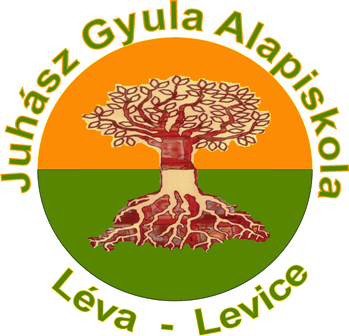 Správao výsledkoch a podmienkach výchovno – vzdelávacej činnosti za školský rok 2012/2013Podľa vyhlášky Ministerstva Školstva SR  9/2006 Z.z.§ 2. ods. 1 aZákladné identifikačné údajeVedúci zamestnanci školyRada školyZasadala podľa potreby, najmenej dvojmesačne raz. Riešila aktuálne problémy a vyjadrovala sa k vyskytujúcim sa vnútro školským otázkam, vyskytujúcim sa mnohým  zmenám v legislatíve školstva. Prerokúva riaditeľom  predkladané materiály a vyjadruje sa k nim: návrhy na počty prijímaných žiakov,návrh školského vzdelávacieho programu a výchovného programu,návrh rozpočtu,návrh na vykonávanie podnikateľskej činnosti školy alebo školského zariadenia,správu o výchovno-vzdelávacej činnosti, jej výsledkoch a podmienkach podľa § 14 ods. 5. písm. e),plán práce školysprávu o výsledkoch hospodárenia školy alebo školského zariadenia,koncepčný zámer rozvoja školy alebo školského zariadenia rozpracovaný najmenej na dva roky a každoročne jeho vyhodnotenie, dlhodobé a krátkodobé ciele školy,informáciu o pedagogicko-organizačnom a materiálno-technickom zabezpečení výchovno-vzdelávacieho procesu. Spolupracuje s MsZ cez svojich členov, poslancov a delegátov MsÚ. Rozvíja dobrú spoluprácu s radou rodičov. Podporuje snaženia školy a pomáha pri ich riešení. Zúčastňuje sa rôznych osláv a sviatkov školy. Spolupráca školy so školskou radou bola dobrá. Od školského roku 2012/2013 rada školy pracuje v  nasledovnom zložení:Členovia rady školyPoradné orgány školy  	Vedenie školy v spolupráci s MZ a PK sledovalo plnenie výchovno-vzdelávacích cieľov, dodržiavanie učebných plánov, učebných osnov a vzdelávacích štandardov a podľa ISCED 1  a ISCED 2 v piatom až deviatom ročníku. Vyhodnocovalo úspešnosť vo vedomostných súťažiach a predmetových olympiádach. Práca metodických orgánov zohrala dôležitú úlohu aj pri riadení a kontrole výchovno-vyučovacej práce. Vypracúvali a hodnotili vstupné a výstupné previerky, prijímali a vyvodzovali potrebné opatrenia na zlepšenie svojej práce. Organizovali vedomostné súťaže a na ďalších zabezpečovali účasť.§ 2. ods. 1 bÚdaje o počte žiakovPočet žiakov školy k 15.9.2012: 171 Počet žiakov školy k 30.6.2013: 173Počet tried: 11 Počet oddelení ŠKD: 4Podrobnejšie informácie:Začlenení žiaci v školskom roku 2012/2013: 18 / 5 počet dievčat§ 2. ods. 1 cZapísaní žiaci do 1.ročníka ZŠPočet zapísaných prvákov k 30. 6. 2013: 13 / 8  počet dievčat Skutočný počet žiakov 1. ročníka k 15. 9. 2013: 15 / 9 počet dievčat Počet detí s odloženou školskou dochádzkou:  2 /0  počet dievčat V priebehu školského roka 2012/2013 prestúpili nasledovní žiaci z inej školy na našu základnú školu: Karácsony Nikolas – 1. ročníkDudáš Sydney Szabolcs – 2. ročníkUkončenie školskej dochádzky na ZŠ k 30.6.2013§ 2. ods. 1 dÚspešnosť žiakov na prijímacích skúškach na SŠNezaradená: 1 žiačka, ktorá ukončila povinnú desaťročnú školskú dochádzku na ZŠ § 2. ods. 1 eKlasifikácia triedProspech žiakovDochádzka žiakovVýsledky celoslovenského testovania žiakov 9.ročníka ZŠ na našej škole                 Priemerná percentuálna úspešnosť školyVýsledky celoslovenského testovania žiakov 9.ročníka v rámci SR                 Priemerná úspešnosť v rámci SR: národný priemer§ 2. ods. 1 fOdbory a učebné plányVoliteľné predmety v rámci Školského vzdelávacieho programuPredmety vyučované neodborneÚdaje o žiakoch 5. ročníka prihlásených na osemročné gymnáziáPosledných 7 rokov sme nemali žiakov prihlásených na osemročné gymnáziáPočet znížených známok zo správaniaPrimárne vzdelávanie : 0 Nižšie sekundárne vzdelávanie : 9Štruktúra tried§ 2. ods. 1 gZamestnanci školyŠkola má 37 zamestnancov, z toho 25 pedagogických a 12 nepedagogických. Pracovný pomerKvalifikovanosť pedagogických pracovníkov	§ 2. ods. 1 hVzdelávanie zamestnancov§ 2. ods. 1 iPrehľad výsledkov súťaží a olympiádVyhodnotenie práce predmetovej komisie za školský rok 2012 – 2013maďarský jazyk a literatúra, dejepisPlnenie strategických cieľov Posilnenie identity, zachovanie národných a ľudových tradícií            Jazyková správnosť a jazyková kultúra na hodinách maďarského jazykaĽudové tradície na hodinách maďarskej literatúryOboznámenie žiakov so spisovateľmi nášho regiónu na hodinách maďarskej literatúryRegionálny dejepis – doplňujúce učivoSpomienka na dôležité historické udalosti v školskom rozhlaseNávšteva maďarských divadelných predstaveníRozvoj živých cudzích jazykovSpoznávanie kultúry a tradícií iných národov – vysielanie školského rozhlasu na Vianoce a  Veľkú nocSpoznávanie literatúry iných národov – svetová literatúra na hodinách maďarskej literatúrySpoznávanie dejín iných národov na hodinách dejepisuOchrana životného prostredia a výchova zdravého životného štýluZaoberanie sa s týmto tematickým celkom v rámci určitých literárnych diel na hodinách   maďarskej  literatúry a na hodinách slohuRozvoj individuálnych schopnostíPríprava žiakov na súťažePráca s nadanými žiakmiPráca so slabo prospievajúcimi a integrovanými žiakmiV školskom roku 2012/2013 sme vyučovali maďarský jazyk a dejepis podľa platných učebných plánov a učebných osnov, podľa metodických pokynov.  Venovali sme osobitnú pozornosť uplatneniu komunikatívneho princípu v ústnej a písomnej forme (počúvanie s porozumením, ústny prejav, čítanie s porozumením, písomný prejav a jazykové prostriedky potrebné na realizáciu rečovej činnosti). Jedným z našich hlavných výchovno-vzdelávacích cieľov bolo, aby žiaci získali zručnosť samostatne pracovať s učebnicou, príručkami pravopisu a slovníkmi, samostatne riešili úlohy v pracovnom zošite,  vedeli samostatne vytvoriť a prezentovať vlastný projekt, prehlbovali komunikatívne schopnosti sledovaním primeraných relácií televízie, čítaním detských a mládežníckych časopisov, návštevou knižníc, návštevou divadelných predstavení. V školskom roku 2012/2013 našich 87 žiakov navštívilo dve mládežnícke predstavenia v Divadle Móra Jókaiho v Komárne. Žiaci v každom ročníku písali čitateľský denník z maďarského jazyka. Využívali sme regionálne prvky, sústredili sme pozornosť na environmentálnu výchovu, zdravprostredie, životný štýl.   Dôležitou súčasťou vyučovania maďarského jazyka a dejepisu bola výchova k posilneniu identity, zachovanie národných a ľudových tradícií, ale pritom aj  multikultúrna výchova žiakov.  Pripravili sme vysielania do školského rozhlasu k výročiam historických udalostí (6. október, 15.marec), k výročiu maďarskej kultúry (Deň poézie) a sviatkam (Vianoce). Žiakov sme viedli  v takom duchu, aby popri svojej kultúry a tradícií poznali a uznávali aj kultúru a tradície iných národov. Sprostredkovali sme žiakom občianske a morálne hodnoty ako: tolerancia, demokracia, asertívne správanie, sebakontrola, sebahodnotenie, identita.      Zapojili sme sa do jazykových súťaží z maďarského  jazyka aj do súťaží z dejepisu. Okresné a krajské kolo súťaže Pekná maďarská reč – Szép magyar beszéd organizovala naša škola vo februári 2013 . Koordinátorom súťaže bola Beáta Drenka.   Vedúca PK kontrolovala dodržiavanie učebných plánov, diktátové zošity a vstupné, priebežné a výstupné  previerky z maďarského jazyka.   Vyučovanie maďarského jazyka a dejepisu bolo odborne zabezpečené.   Uznesenia zo zasadnutí predmetovej komisie sme priebežne plnili. Precvičovali sme dôkladnejšie rôznymi formami tie časti učiva, ktoré sú problémové.   Na základe dosiahnutých výsledkov v previerkach a jazykových súťažiach môžeme konštatovať, že vytýčené úlohy sme splnili.                                              Súťaže z maďarského jazykaSúťaž v prednese poézie a prózy Tompa Mihály:Obvodné kolo bolo usporiadané 20, februára 2013 v Leviciach. Dosiahnuté výsledky:kategória: poézia: Emese Andruska V. ročník – zlaté pásmo                                   Fruzsina Forgács VI. ročník – zlaté pásmoOkresné kolo organizovali 28. februára 2013 v Leviciach. Výsledky:II. kategória: poézia:Fruzsina Forgács – zlaté pásmo                                 Emese Andruska - zlaté pásmoKrajské kolo bolo usporiadané 27. marca 2013 v Komárne.Výsledky:kategória: poézia: Fruzsina Forgács – strieborné pásmo                                      Emese Andruska – strieborné pásmo         Súťaž pekná maďarská reč – Szép magyar beszéd:Okresné kolo bolo usporiadané v Leviciach na našej škole  12. februára 2013. V II kategórii Orsolya Kiss dosiahla 2. miesto .Krajské kolo organizovala  gymnázium v Nových Zámkoch 28. februára 2013. V II. kategórii sa zúčastnila Orsolya Kiss.Literárna súťaž Katedra:Do tejto súťaže sa zapojili tri trojčlenné skupiny: skupina 7.A. triedy (Zsóka Besse, Regina Pásztor, Tamara Tóth) 45. miesto (pripr. B. Drenka), skupina 8.B triedy (Réka Duba, Cyntia Papp, Borbála Wirth) 31. Miesto (pripr. B. Drenka),skupina 7.B triedy (Klára Kevélyová, René Kováč, Monika Mikušová) 54. miesto (pripr. S. Róžová) , dostali sa do celoslovenského kola, skupina 9. triedy (Orsolya Kiss, Réka, Pólya, Eva Ölveczká) dosiahli 2. miesto (pripr. A. Mikóová). Skupina 9. triedy  dostala možnosť zúčastniť sa na celoslovenskom kole, na ktorom dosiahli 7. miesto. Celoslovenské kolo sa konalo v Dunajskej Strede . mája 2013.Školská diktátová olympiáda:V rámci tejto súťaže 18. júna 2013 sme udelili pochvalný diplom pre najlepšieho pravopisára každej triedy na základe výsledkov kontrolných diktátov napísaných v školskom roku 2012/2013. Diplom dostali nasledovní žiaci:Emese Andruska  a Réka Noémi Černák V., Anna Göbő a Anikó Nyúl VI., Laura Hasznos VII.A, Pál Kiss VII. B, Katarína Müllerová VIII.A, Borbála Wirthová VIII.B, Réka Veszprémiová IX.Súťaž z dejepisu Katedra : Na tejto súťaži sa zúčastnili tri trojčlenné skupiny: skupina 7. B triedy  (Klára Kevélyová, Pál Kiss, René Kováč), skupina 8.B triedy (Réka Duba, Tímea Lojdová, Attila Sál), skupina 9. triedy (Zsuzsanna Kassai, Orsolya Kiss, Eva Ölveczká) (pripr. Sz. Rózsová).Projekt - ,,Szivárvány,, : Na tejto súťaži sa zúčastnila z dejepisu jedna dvojčlenná skupuina Réka Duba, Orsolya Kiss.– 2. miesto (pripr. S. Róžová)Pravopisná súťaž – Simonyi Zsigmond:Štúrovo, 12. ebruár 201310. miesto: Pál Kiss 7. B tr.13. miesto: Klára Kevélyová 7. B tr. (pripr. S. Róžová)Tündérszó meseíró pályázat– súťaž písanie rozprávky – Maďarsko:Zúčastnili sa: Attila Besse, Florián Jurík V. triedaÚspešná bola: Réka Noémi Černák V. tr. (pripr. R Pénzová)Dejepisná súťaž ,, Száll a rege várról várra,, - Rimavská Sobota:29. mája 2013 -  zúčastnila sa jedna trojčlenná skupina (Réka Duba, Attila Sál 8.B, Orsolya Kiss 9.tr.) dosiahli 5. Miesto. (pripr. Sz. Róžová)Uznesenie:Pre odstránenie nedostatkov zistených previerkami venovať zvýšenú pozornosť             nacvičovaniu  jednotlivých tematických celkov a to ústnou aj písomnou formou.Zodpovední: učitelia maďarského jazyka   Termín: priebežnePre odstránenie nedostatkov v pravopise, zistených previerkami precvičovať pravopis              aj na hodinách rôznymi formami. So zaostávajúcimi žiakmi precvičovať pravopis             individuálne alebo  vmenších skupinách aj po vyučovaní. Motivovať žiakov aj            v nasledujúcom školskom roku vyhlásením súťaže Školskej diktátovej olympiády. Zodpovední: učitelia maďarského jazyka         Termín: priebežneVypracovať nový tematický plán pre 9. ročník na školský rok 2012/2013 podľa              ISCED2.Zodpovedná: B. Drenka                           	                          Termín: september 2013Naďalej  sa venovať talentovaným aj slaboprospievajúcim a začleneným žiakom.Zodpovední: učitelia maďarského jazyka a dejepisu            Termín: priebežneAj na 2012/2013 školský rok sme organizovali návštevu do divadela, pokračovali sme            v práci  školského rozhlasu, zapojili sme sa do jazykových súťaží aj súťaží z dejepisu,            objednali sme a  rozširovali nové mládežnícke časopisy Tudorka a Lájk. Zodpovední boli: učitelia maďarského jazyka a dejepisu                              Termín: priebežnePre dosiahnutie lepších výsledkov sme začali prípravou na súťaže skôr.            Zodpovední boli: učitelia maďarského jazyka              Termín: koniec októbra 2012V súťažiach Katedra (literatúra aj dejepis) sme boli úspešní a zaoberali sme sa             určenými  tematickými okruhmi systematickejšie a podrobnejšie.Zodpovední boli: učitelia maďarského jazyka a dejepisuTermín: priebežnA magyar nyelv és irodalom, történelem tantárgybizottságának kiértékelése a 2012 – 2013-es tanévre A Juhász Gyula Alapiskola stratégiai céljainak teljesítése:Identitás- és magyarságtudat erősítésea nyelvhelyesség és a nyelvkultúra a magyar órákonnéphagyományok a magyar irodalom órákonrégiónk írói, költői bemutatása a magyar irodalom órákonregionális történelem – kiegészítő tananyagjelentős történelmi eseményekről való megemlékezés az iskolarádióbanmagyar nyelvű előadások látogatásaÉlő idegen nyelvek fejlesztéseidegen kultúrák és tradíciók megismerése – iskolarádió – karácsony, húsvétidegen nyelvű irodalom megismerése – világirodalom a magyar irodalom órákonidegen nemzetek történelmének megismerése a történelem órákonKörnyezettudatos, egészséges életmódra nevelés biztosításae témakörrel kapcsolatos irodalmi művek a magyar irodalom és fogalmazás órákonEgyéni képességek fejlesztése versenyekre való felkészítéstehetséges gyerekekkel való foglalkozásintegrált és gyengén teljesítő tanulókkal való foglalkozás A magyar nyelv és történelem tantárgyakat az érvényes tanmenetek és tervek szerint tanítottuk a 2012-2013- es tanévben. Nagy gondot fordítottunk az önkifejezésre szóban és írásban és a szövegértésre is. Az egyik fő nevelési célunk volt, hogy a tanulók önállóan dolgozzanak a tankönyvvel, munkafüzettel, szótárakkal, olvassanak gyermekirodalmat, újságokat, látogassák a könyvtárakat és színházi előadásokon vegyenek részt.A 2012-2013-es tanévben 87 tanuló vett részt a Komáromi Jókai Színház bérletes előadásain.Minden évfolyam tanulói vezettek olvasónaplót.Kihasználtuk a regionális elemeket, nagy figyelmet szenteltünk az environmentális nevelésre, egészséges környezetre, életvitelre.A magyar nyelv és történelem órákon fontos volt az identitás és magyarságtudatra való nevelés, de a multikultúrális nevelés is.Az iskolarádióban megemlékeztünk jelentős nemzeti ünnepeinkről – október 6., március 15. -  a magyar vers napjáról, az ünnepekről – karácsony.Tanulóinkat megismertettük idegen nemzetek kultúrájával és tradícióival. Morális értéket közvetítettünk feléjük, mint pl. a tolerancia, demokrácia, önkontrol, önértékelés, identitás.Bekapcsolódtunk a magyar nyelvi és történelmi versenyekbe. A Szép magyar beszéd kiejtési verseny járási versenyt is megrendeztük 2o12.február -12 én, és a kerületi versenyen is részt vettünk. Koordinátor Drenka Beáta volt.Az individuális gondolkodás keretén belül foglalkoztunk a tehetséges és lemaradozó tanulókkal egyaránt.A tantárgybizottság vezetője ellenőrizte a tanmenetek betartását, tollbamondásfüzeteket és a belépő, félévi, kilépő felmérések megíratását.A magyar nyelv és történelem tanítása szakpedagógusokkal volt biztosítva.A határozatokat a tantárgybizottság teljesítette. Begyakoroltuk, tökéletesítettük a problémás tananyagokat.A felmérők, nyelvi versenyek eredményei bizonyítják, hogy a kitűzött feladatokat teljesítettük.Versenyek magyar  nyelvből:Tompa Mihály vers- és prózamondó verseny:Körzeti forduló 2013. február 20. Léva, eredmények:kategória: vers: Andruska Emese V. oszt. – aranysávos                                Forgács Fruzsina VI. oszt. - aranysávos                                                          Járási forduló 2013. Február 28., Léva eredmények:II. kategória: vers: Andruska Emese V. oszt. – aranysávos                                Forgács Fruzsina VI. oszt. - aranysávos                                                          Kerületi forduló 2013. március 27.,Komárom, eredmények:kategória: vers: Andruska Emese V. oszt. – ezüstsávos                                Forgács Fruzsina VI. oszt. - ezüstsávos        Szép magyar beszéd kiejtési verseny:Járási forduló 2o13 február 12-én volt megrendezve iskolánkon. A  II. kategóriában  Kiss Orsolya a 2. helyen végzett. (felkészítő: Mikó Erzsébet)Kerületi forduló 2013. március 28 .,A II. kategóriában részt vett Kiss Orsolya.Katedra irodalmi verseny:Ebbe a versenybe három háromtagú csoport nevezett be. 7.A osztály (Besse Zsóka, Pásztor Regina, Tóth Tamara ) 45. hely (felkészítő: Drenka Beáta ), 8.B osztály (Duba Réka, Papp Cyntia, Wirt Borbála ) 31. hely  (felkészítő: Drenka Beáta), 7. B osztály ( Kevély Klára, Kováč René, Kiss Pál) 54. hely (felkészítő: Róža Szilvia), bejutott az országos döntőbe, a 9. osztály (Kiss Orsolya, Pólya Réka, Ölveczky Éva) –a csapat a 2. helyen végzett (felkészítő: Mikó Erzsébet). A 9. osztály Kalács - JUGYIK,, csoportja az országos fordulón, a 7. helyen végzett, Dunaszerdahelyen, 2o12, május 18-án.Iskolai helyesíró verseny:2011. június 18-án a legjobb helyesírók, minden osztályból emléklapokkal voltak jutalmazva. A következő tanulók kaptak emléklapot:Andruska Emese és Černák Réka Noémi 5.o., Göbő Anna és Nyúl Anikó 6.o, Hasznos Laura 7.A, Kiss Pál 7.B, Müller Katalin 8.A, Wirth Borbála 8. B, Veszprémi Réka 9.o.Tündérszó meseíró pályázat – Magyarország:részt vettek: Besse Attila, Jurík Flórián. 3. helyezett lett: Černák Réka Noémi (felkészítő: Pénz Réka),,Szivárvány,, projekt:történelem: 2. helyezett: Duba Réka 8.B és Kiss Orsolya  9.o. (felkészítő: Róža Szilvia)Simonyi Zsigmond helyesíró verseny:Párkány, 2013. február 12. 10. hely: Kiss Pál 7.B13. hely: Kevély Klára 7.B (felkészítő: Róža Szilvia)Történelmi verseny:Katedra történelem verseny– Ezen a versenyen 3 háromtagú csapat vet részt : 7. B osztály  (Kevély Klára, Kiss Pál, Kováč René),8.B osztály (Duba Réka, Lojda Tímea, Sál Attila), 9. osztály (Kassai Zsuzsanna, Kiss Orsolya, Ölveczky Éva)  (felkészítő: Rózsa Szilvia ).Vyhodnotenie práce predmetovej komisie slovenského jazyka a literatúry a cudzích jazykov za školský rok 2012/2013Plnenie strategických cieľov   Posilnenie identity, zachovanie národných a ľudových tradíciíVyužívali sme regionálne prvky na vyučovacích hodinách v rámci konverzačných témNa hodinách slovenskej literatúry sme sa zaoberali so slovenskými spisovateľmi nášho regiónu, povesťami, ktoré sa viažu k nášmu regiónu Rozvoj živých cudzích jazykovRozvíjali sme komunikačné schopnosti našich žiakov – podľa odporúčania Ministerstva školstva SR kládli sme dôraz  na čítanie s porozumením, vlastnú tvorbu jazykových prejavov, prácu s informáciami a schopnosť argumentovaťOrganizovali sme školskú súťaž na vytvorenie a prednes slohovej práce v slovenskom jazyku pre žiakov 6. a 7. ročníka – prezentácia komunikačných schopnostíTradične sme  úspešne  zapojili žiakov ôsmeho a deviateho ročníka do súťaže Poznaj slovenskú reč – prezentácia komunikačných schopnostíZapojili sme sa do Literárnej súťaže Andreja Chudobu (písanie noviel)Úspešne sme sa zapojili do okresnej olympiády v anglickom jazyku – prezentácia komunikačných schpnostíÚspešne sme sa zapojili do súťaže organizovanej jazykovou školou Prima – vytvorenie projektu v anglickom jazyku – prezentácia vyjadrovacích schopnostíÚspešne sme sa zapojili do okresnej recitačnej súťaže v anglickom jazyku organizovanej jazykovou školou PrimaOrganizovali sme týždenný anglický  jazykový tábor SIDAS cez letné prázdniny pre žiakov našej školy – zvýšenie komunikačných schopností žiakov a rozširovanie ich  slovnej zásoby V rámci multikultúrnej výchovy sme navštívili výstavu, oboznámili sme žiakov kultúrou a tradíciami iných národovNavštívili sme slovenské divadelné predstavenie. Žiaci 5. triedy sa v rámci Levických divadelných dní zúčastnili na divadelnom predstavení v slovenskom jazyku 16. apríla 2103 v kultúrnom centre Junior. Videli predstavenie Divadelného súboru Kalimero pri ZŠ Andreja Kmeťa v Leviciach, „úsmevné príbehy pre ZŠ“: Veľkolepý návrat Kleopatry, Múdri ježkovia, Vodníkova dilema.Žiaci deviateho ročníka pripravili tieňové divadlo časopisu Nota bene a predviedli  žiakom v triedach 5. - 8. ročníka pod názvom Nevhodná rozprávka o BertičkeS cieľom rozšírenia slovnej zásoby žiakov v slovenskom jazyku sme sa venovali slovenskej filmovej tvorbePravidelne sme využívali školskú knižnicu Na rozšírenie slovnej zásoby žiakov v slovenskom anglickom a nemeckom jazyku sme pravidelne používali mládežnícke časopisy Ochrana životného prostredia a výchova zdravého životného štýluZaoberali sme sa touto témou v rámci konverzačných látok Rozvoj individuálnych schopnostíPripravovali sme žiakov na jazykové súťažePracovali sme s nadanými žiakmiPracovali sme so slabo prospievajúcimi a integrovanými žiakmi   V školskom roku 2012/2013 sme vyučovali slovenský, anglický a nemecký jazyk podľa platných učebných plánov a osnov,  podľa pokynov MŠ SR a vyššých metodických orgánov.    Venovali sme osobitnú pozornosť uplatneniu komunikatívneho princípu v ústnej a písomnej forme (počúvanie s porozumením, ústny prejav, čítanie s porozumením, písomný prejav a jazykové prostriedky potrebné na realizáciu rečovej činnosti). Jedným z našich hlavných výchovno-vzdelávacích cieľov bolo, aby žiaci získali zručnosť samostatne pracovať s učebnicou, príručkami pravopisu a slovníkmi, samostatne riešili úlohy v pracovnom zošite,  vedeli samostatne vytvoriť a prezentovať vlastný projekt, prehlbovali komunikatívne schopnosti sledovaním primeraných relácií televízie, pozeraním rozprávok, filmov alebo sfilmovaných románov v slovenskom a anglickom jazyku, čítaním detských a mládežníckych časopisov, návštevou knižníc, návštevou divadelného predstavenia. Žiaci v každom ročníku písali čitateľský denník zo slovenského jazyka. Využívali sme regionálne prvky, sústredili sme pozornosť na environmentálnu výchovu, zdravé prostredie, životný štýl.    Dôležitou súčasťou vyučovania slovenského, anglického aj nemeckého jazyka bola multikultúrna výchova žiakov. To znamená, že sme viedli žiakov v takom duchu, aby popri svojej kultúry a tradícií poznali a uznávali aj kultúru a tradície iných národov. Sprostredkovali sme žiakom občianske a morálne hodnoty, ktoré sú potrebné na začlenenie sa do života nielen v Slovenskej republike, ale aj mimo nášho štátu: tolerancia, demokracia, asertívne správanie, sebakontrola, sebahodnotenie, identita.   Medzi naše hlavné ciele patrí aj prehlbovanie pozitívneho vzťahu k osvojovaniu slovenského jazyka.   Zapojili sme sa do jazykových súťaží zo slovenského a anglického jazyka. Okresné kolo súťaže Dobré slovo organizovala naša škola 21. marca 2013. Koordinátorom súťaže bola Mgr. A. Mikóová.    V rámci individuálnej starostlivosti sme sa zaoberali s talentovanými a zaostávajúcimi žiakmi. Máme dobré skúsenosti s vyučovaním jazykov v skupinách. Otvorili sme  krúžok anglického jazyka pod vedením Mgr.K. Lackovej.   Vedúca PK kontrolovala dodržiavanie učebných plánov, diktátové zošity a vstupné, priebežné a výstupné  previerky zo slovenského jazyka.    Vyučovanie slovenského,  anglického a nemeckého jazyka bolo odborne zabezpečené.    Uznesenia zo zasadnutí predmetovej komisie sme priebežne plnili. Precvičovali sme dôkladnejšie rôznymi formami tie časti učiva, ktoré sú problémové.   Na základe dosiahnutých výsledkov v previerkach a jazykových súťažiach môžeme konštatovať, že vytýčené úlohy sme splnili. Súťaže zo slovenského jazykaDobré slovo – súťaž v prednese poézie a prózy   Školské kolo súťaže bolo usporiadané 18. marca 2013, ktorej sa zúčastnilo dvadsaťtri žiakov. Žiaci piateho ročníka v dôsledku zmeny kategórií v školskom roku 2010/2011 súťažili mimo súťaže. Na školskom kole žiaci získali nasledovné umiestnenia:     Žiaci piateho ročníka: 1. Noémi Réka Černák (pripr. A. Mikóová)			      2. Peter Müller (pripr. A. Mikóová)			      3. Sandra Kopčoková a Noémi Hebixer (pripr. A. Mikóová)     I. kategória: 1. Bence Komáromi 6. (pripr. M. Zakhariásová)                                                              2. Laura Hasznos 7. A (pripr. A. Mikóová)                                                      3. Éva Bukai 6. (pripr. M. Zakhariásová)     II. kategória: 1. Klára Kevélyová 7. B (pripr. A. Mikóová)                                III. kategória: 1. Kitti Papp 9. (pripr. M. Zakhariásová)                            2. Boglárka Lészkóová 8. A (pripr. M. Zakhariásová)		     3. Regina Sebestyén 8. B (pripr. M. Zakhariásová)                                 IV. kategória: 1. Viktória Újházyová 8. B (pripr. M. Zakhariásová)		     2. Vivien Balla 9. (pripr. A. Mikóová)		     3. Melinda Kišová 8. B (pripr. M. Zakhariásová)          Na okresné kolo sa ďalej dostali víťazi každej kategórie.Okresné kolo súťaže bolo usporiadané 21. marca 2013 na našej škole. Koordinátorom súťaže bola Alžbeta Mikóová. Získali sme nasledovné umiestnenia:     I. kategória : Bence komáromi – 2. miesto     II.kategória: Klára Kevélyová – 1. miesto     III.kategória: Kitti Papp – 1. miesto     IV.kategória: Viktória Újházyová – 2. miesto   Krajské kolo bolo organizované v Komárne 25. apríla 2013. Na krajskom kole sme získali nasledovné umiestnenia:     I.kategória: Bence Komáromi – 3. miesto     II.kategória: Klára Kevélyová – 3. miesto     III.kategória: Kitti Papp – 1. MiestoV Komárne vyhlásili aj celoslovenských víťazov recitačnej súťaže Dobré slovo. V III.kategórii Kitti Papp získala 1. miesto.Poznaj slovenskú reč   Školské kolo pre II. .kategóriu (ôsmy a deviaty ročník)  sme usporiadali 15. februára 2013. Školského kola sa zúčastnilo štrnásť žiakov.    Umiestnenia na školskom kole: 1. Cyntia Papp 8.B (pripr. M. Zakhariásová) a Eva Ölveczká 9. (pripr. M. Zakhariásová) 2. Katarína Müllerová 8.A (pripr. M. Zakhariásová) a Denis Kökény 9. (pripr. A. Mikóová) 3. Boglárka Lészkóová 8.A (pripr. M. Zakhariásová) a Richard Schwarcz 8.A (pripr. M. Zakhariásová)   Na okresné kolo postúpili víťazi školského kola.   Okresné kolo (spojené okresy Levice, Nitra, Šaľa) bolo 19. marca 2013 v Šali, kde v II. kategórii Eva Ölveczká získala 2. miesto (zlaté pásmo) a Cyntia Papp 6. miesto (strieborné pásmo).   Krajské kolo bolo usporiadané 24. apríla 2013 v Nových Zámkoch. Eva Ölveczká sa umiestnila na 1. mieste v zlatom pásme.   Celoslovenské kolo bolo usporiadané 6. júna 2013 v Nitre, na ktorom Eva Ölveczká sa umiestnila na 6. mieste.Školská diktátová olympiáda 28. júna 2013 sme odmenili diplomom najlepších pravopisárov z každej triedy na základe ich kontrolných diktátov napísaných za školský rok 2012/2013. Odmenení žiaci boli nasledovní:Réka Noémi Černák – 5.Peter Bogár – 6.Laura Hasznos – 7. AKlára Kevélyová – 7. BKatarína Müllerová – 8. ACyntia Papp – 8. BVivien Balla – 9., skupina aKitti Papp – 9., skupina bŠkolská súťaž vo vytvorení a prednese slohovej práce   Súťaž sme usporiadali 17. mája 2013. Do súťaže sa zapojili jedenásti žiaci šiesteho a siedmeho ročníka. Túto súťaž sme zaviedli ako prípravu na súťaž Poznaj slovenskú reč. Žiaci získali nasledovné umiestnenia: miesto: Klára Kevélyová 7.B (pripr. A. Mikóová)miesto: Kristián Sluka 6. (pripr. M. Zakhariásová), Anna Škorupová 7.B (pripr. A. Mikóová)miesto: Regina Pásztor 7.A (pripr. A. Mikóová) a Mónika Mikušová 7.B (pripr. A. Mikóová)Súťaže z anglického jazyka Okresná olympiáda z anglického jazyka   Súťaž sa konala 17. januára 2013. V I.A kategórii Regina Pásztor (7.A)  získala 11. miesto a v I.B kategórii Katarína Müllerová (8.A) získala 15. miesto. Žiačky na súťaž pripravila Kristína Lacková.Recitačná súťaž v anglickom jazyku jazykovej školy Prima v Leviciach     26. apríla 2013 sa konala okresná recitačná súťaž v anglickom jazyku 1st RECITAL COMPETITION organizovaná  jazykovou školou Prima v Leviciach. Našu školu reprezentovali na súťaži tri žiačky, z druhého stupňa Anikó Nyúl (6.). Pripravujúci učiteľ: Kristína Lacková. Súťaž vo vytvorení projektu Project Competition Presentation WorkshopJazyková škola Prima organizovala už tretíkrát súťaž vo vytvorení projektu v anglickom jazyku na tému „Friendship“.. Záverečné vyhodnotenie sa konalo 26. apríla 2013. Našu školu reprezentovala Réka Duba (8.B) so svojou výbornou projektovou prácou.  Pripravujúci učiteľ: K. Lacková.Uznesenie:Pre odstránenie nedostatkov zistených previerkami venovať zvýšenú pozornosť nacvičovaniu jednotlivých tematických celkov a to ústnou aj písomnou formou.Zodpovední: učitelia slovenského jazyka		 Termín: priebežnePre odstránenie nedostatkov v pravopise, zistených previerkami precvičovať pravopis  na hodinách rôznymi formami. So zaostávajúcimi žiakmi precvičovať pravopis individuálne alebo v menších skupinách aj po vyučovaní. Motivovať žiakov  Školskou diktátovou olympiádou – udeľovanie diplomov najlepšiemu pravopisárovi triedy podľa výsledkov kontrolných diktátov za celý školský rok.Zodpovední: učitelia slovenského jazyka		 Termín: priebežneNaďalej sa venovať talentovaným aj slabo prospievajúcim a integrovaným žiakom.Zodpovední: všetci učitelia predmetovej komisie      Termín: priebežneAj na budúci školský rok organizovať návštevu slovenského divadelného predstavenia.Zodpovedná: A. Mikóová				 Termín: do konca mája 2013Zapojiť žiakov do jazykových súťaží. Pre zlepšenie dosiahnutých výsledkov: na súťaž Dobré slovo vybrať si vhodné texty pre žiakov do 15. novembra, pokračovať v organizovaní školskej súťaže vo vytvorení a prednese slohovej práce pre 6. a 7. ročník ako príprava žiakov na súťaž Poznaj slovenskú reč, z anglického jazyka od začiatku školského roka pravidelne sa zaoberať so skupinou vybraných žiakov na hláskovaciu súťaž.Zodpovední: učitelia slovenského a anglického jazyka  Termín: priebežneV školskom roku 2103/2014 sa zapojiť do projektu COMENIUS.Zodpovedná: K. Lacková         		         	    Termín: do konca  2013Organizovať letný anglický jazykový tábor pre žiakov našej školy.Zodpovedná: K. Lacková				    Termín: jún 2014Vyhodnotenie práce predmetovej komisie prírodovedných predmetov na školský rok 2012/2013Plnenie vytýčených úloh za školský rok 2012/2013   V školskom roku 2012/2013 prírodovedné predmety sme vyučovali podľa platných učebných osnov, pokynov MŠ SR a vyšších metodických orgánov.    Cieľom bolo primerané osvojenie si učiva z prírodných vied, príprava deviatakov na testovanie a prijímacie pohovory. Kládli sme dôraz na matematickú gramotnosť žiakov, na správne používanie terminológie v rámci jednotlivých predmetov. Sústredili sme pozornosť na výchovnú zložku vyučovacieho procesu  osobitným zreteľom na ľudské práva a na výchovu k tolerancii. Dôležitým výchovno-vzdelávacím cieľom bolo, aby žiaci získali zručnosť pracovať samostatne a esteticky, aby si osvojili základné kompetencie určené ŠkVP a rozvíjali vyššie úrovne poznávania : logické myslenie, kritické myslenie, analýzu, tvorivosť. Viedli sme žiakov k správnej sebakontrole a sebahodnoteniu. Medzi ciele patrilo aj vytvorenie a pestovanie pozitívneho vzťahu k prírodným vedám. Zapojili sme žiakov do rôznych predmetových súťaží. Organizovali sme pre našich žiakov rôzne aktivity na lepšie osvojenie poznatkov z daných predmetov.   V školskom roku 2012/2013 sme naplánovali 4 zasadnutia, na ktorých sa zúčastnili členovia PK. Úlohy a uznesenia vytýčené na zasadnutiach boli splnené včas. Plnenie strategických cieľovPosilnenie identity, zachovanie národných a ľudových tradíciíV rámci vyučovacích hodín sme upriamili pozornosť  našich žiakov na vynálezy a vylepšenia maďarských a slovenských prírodovedcovRozvoj živých cudzích jazykovV rámci vyučovacích hodín sme v potrebnej miere používali slovenskú terminológiuOchrana životného prostredia a výchova k zdravému životnému štýluNa hodinách matematiky pomocou slovných úloh, na hodinách chémie, fyziky, prírodopisu, geografie a informatiky pomocou referátov, projektov a sledovaním primeraných správ týkajúcich sa témyPokračovali sme v aktivite, ktorá sa týkala zberu vybitých bateriekZapojili sme sa s prednáškami pre účelové cvičenie menom Ochrana života a zdraviaNávšteva hasičskej stanice v Leviciach - exkurziaRozvoj individuálnych schopnostíV rámci krúžkov sme pripravovali nadaných žiakov na predmetové súťaže, rozvíjali sme ich talent, snažili sme sa žiakov zapojiť do primeraných typov súťažíVenovali sme pozornosť slaboprospievajúcim a integrovaným žiakom, pomáhali sme im pri osvojení učivaVyhodnotenie predmetových súťaží v školskom roku 2012/2013Matematická olympiáda Do súťaže sa zapojilo 15 žiakov. Žiaci riešili 6 úloh v domácom kole.  Úspešní riešitelia domáceho kola boli pozvaní na okresné kolo súťaže, ktoré sa konalo 23. januára 2013 pre ročníky 5. a 9. a 17. apríla 2013 pre ročníky 6., 7., 8. Úspešní riešitelia školského kola Okresné kolá  matematickej olympiády usporiadali v Leviciach na 5. ZŠ. Úspešní riešitelia okresného kola : Bence Szigeti        5.tr., Peter Bogár         6 tr., Anikó Nyúl           6.tr., Regina Pásztor    7.APytagoriáda – matematická súťaž    11-ého a 12-ého decembra 2012 bolo usporiadané školské kolo Pytagoriády, ktorej sa zúčastnilo  48 žiakov našej Školy, školské kolo vyriešilo 21 žiakov úspešne.Okresné kolo bolo usporiadané 19. marca 2013 pre 3., 4. 5. ročníky a 20. marca 2013 pre 6., 7., 8. ročníky  v Leviciach na 5. ZŠ.Úspešní riešitelia okresného kola :Viktória Mészárosová      3.tr., Roland Farkas        4.tr., Peter Bogár        6.tr.Matematická súťaž Katedry   Korešpondenčná matematická súťaž Katedry pozostáva z 5 kôl, žiaci riešia v každom kole 3 úlohy.  Po korešondenčnej časti  nasleduje celoštátne kolo. Do  súťaže sa zapojilo 11 žiakov. Na celoštátnom kole, ktoré sa konalo 3. a 4. mája 2013 v Dunajskej Strede, sa dostala Regina Pásztor, žiačka 7.A triedy.Regina Pásztor  získala 7. miesto v kategórie pre  7. ročník na celoštátnom kole.Matematický klokan   Dňa 25. marca 2013 sa konalamedzinárodná matematická súťaž – Matematický klokan.  Na Slovensku sa zapojilo do tejto súťaže 58 383 žiakov, z ktorých  53 bolo našich žiakov. Úspešní riešitelia , ktoré sa prebojovali medzi najlepšími a umiestnili sa v 1. pätine.(patria medzi 20 % najlepších riešiteľov spomedzi všetkých riešiteľov vo svojej kategórii): Andrea Korpásová    1.tr.Tamás Valent        1.tr.Emma Nagyová         2.tr.Viktória Mészárosová    3.tr.Karla Valent       4.tr.Peter Bogár     6.tr.Bence Komáromi    6.tr.,  Spomedzi nich na našej škole najúspešnejšia riešiteľka bola - a tým sa stala školskou šampiónkou -   Karla Valentová  žiačka 4.triedy.Vyhodnotenie školských aktivít týkajúcich sa prírodovedných predmetov              Energia 3. tisícročia – interaktívna výstava   11. februára 2013 sa zúčastnili žiaci 7.A, 8.A, 8. B triedy na interaktívnej putovnej výstave zariadenej   v priestoroch Tekovského múzea v Leviciach. Žiaci sa mohli dozvedieť :čo je tepelná a elektrická energiaAký je jej životný cyklusako jej využívanie ovplyvňuje životné prostredieako šetriť energiouako náš životný štýl vplýva na spotrebu a využívanie energieSúčasťou výstavy boli aj originálne interaktívne exponáty – parný stroj, Stirlingov motor, veterná a fotovoltická elektráreň, uhoľná baňa, auto na hydrolýzu. Cieľom bolo prostredníctvom exponátov,  početných aktivít a pokusov prebudiť záujem žiakov o prírodné vedy.         Testovanie deviatakov   13. marca 2013 sa uskutočnilo na celom území Slovenska sa konalo certifikačné testovanie deviatakov z predmetov matematika, slovenský jazyk a maďarský jazyk.  Na našej škole sa testovalo 22 žiakov. Zúčastnili sa ho všetci deviataci v dvoch skupinách : v skupine 01 –  11 žiakov, v skupine 02 – 11 žiakovPriemerná percentuálna úspešnosť školy z predmetu matematika: 77,73%, Priemerná percentuálna celoslovenská úspešnosť bola z predmetu matematika: 60,07%   V školskom roku   2012/2013 sme pokračovali prácu v projekte menom „ Baterky na  správnom mieste”, ktoré vypísalo Ministerstvo  Ochrany Prírody spolu s  INSA s.r.o. Názov súťaže bolo „Zbieram baterky“. Pomocou tejto sme súťaže učili sme našim žiakom ochranu nášho životného prostredia. Naučili sa, že niektoré odpadky sú nebezpečné a je potrebné ich likvidovanie z domácnosti robiť vedome.     Zapojili sme sa do projektu Kega. Cieľom projektu je skúmať  zvyšovanie kľúčových matematických kompetencií. Našou úlohou bolo realizovať výstupný test so žiakmi 8.A a 8.B triedy (naša škola účinkuje v projekte ako kontrolná škola). Testovanie prebehlo na našej škole dňa 30.5.2013.  Boli dva varianty testov A, B, spolu s testami sme dostali pokyny pre realizáciu aj pre hodnotenie testov.  Opravené testy sme posielali na Fakultu stredoeurópskych štúdií UKF v Nitre. Opatrenia na odstránenie nedostatkov, uznesenia na školský rok 2013/2014V rámci individuálnej starostlivosti venovať pozornosť slaboprospievajúcim                   žiakom, nadaných žiakov pripraviť na predmetové súťaže.Pre odstránenie nedostatkov zistených písomnými prácami venovať zvýšenú pozornosť nacvičovaniu jednotlivých tematických celkov. Vrátiť sa k problematickým tematikám pomocou cvičení, domácich úloh, referátov, projektov.Vypracovať  tematické výchovno - vzdelávacie plány a osnovy pre všetky ročníky na školský rok 2013/2014 podľa ISCED 2 z prírodovedných predmetov. Prepracovať a inovovať tematické výchovno - vzdelávacie plány pre všetky ročníky z prírodovedných predmetov podľa potreby. Venovať sa slaboprospievajúcim žiakom.Absolvovať exkurzie v deviatom ročníku v Jadrovej elektrárni v Mochovciach a v Tekovskej hvezdárni v Leviciach.Na dosiahnutie lepších výsledkov na predmetových súťažiach budeme v nasledujúcich rokoch diferencovať nadaných žiakov na jednotlivé súťaže tak, aby každý žiak sa zúčastnil na takej súťaži, ktorá mu najviac vyhovuje a aby neboli jednotliví žiaci preťažení.Sledovať projekty na portáloch MŠ a ďalších, spoločné vypracovanie jedného projektu prírodovedného charakteru.Za plnenie sú zodpovední učitelia vyučujúci prírodovedné predmety. Termín : v školskom roku 2013/2014 priebežneVyhodnotenie práce predmetovej komisiepre vyučovacie predmety: telesná a športová výchova, telesná výchova,  výchova umením, výtvarná výchova, hudobná výchova, etická výchova, technika, svet práce, občianska náuka a náboženská výchova na školský rok 2012/2013Plnenie strategických cieľov Základnej školy s vyučovacím jazykom maďarským Gyulu Juhásza- Juhász Gyula Alapiskola v LeviciachPosilnenie identity, zachovanie národných a ľudových tradíciíVyužívali sme regionálne prvky priebežne na vyučovacích hodinách hudobnej výchovy a občianskej náukyRozvoj živých cudzích jazykovRozširovali sme repertoár piesní v cudzích jazykochOchrana životného prostredia a výchova zdravého životného štýluV rámci telesnej a športovej výchovy sme u žiakov pestovali kladný vzťah k telesnej výchove, športu a cvičeniu, všeobecne pohybuNa hodinách športu  a pohybovej kultúry sme upevňovali fyzické a duševné zdravie žiakovNa hodinách etickej výchovy a občianskej náuky sme sa intenzívne venovali tejto téme rozhovorom a výtvarným prejavomRozvoj individuálnych schopností       Pripravili sme žiakov na súťaže       Pracovali sme s nadanými žiakmi       Individuálne sme pracovali s menej zdatnými, zaostávajúcimi žiakmiPlán práce PK vychádzal z pedagogicko-organizačných pokynov MŠ SR pre školy a školské zariadenia na školský rok 2012/2013, zo štátneho a školského vzdelávacieho programu, z hlavných úloh plánu práce školy.Vo výchovno-vzdelávacom procese sme rešpektovali nielen požiadavky učebných osnov, ale i potreby žiakov každej triedy.Využívali sme metódy individuálneho štúdia a využitia rôznych zdrojov informácií v príprave na vyučovanie. Venovali sme pozornosť problematike diskriminácie, rasizmu a ostatným prejavom intolerancie. Vychovávali sme v duchu humanizmu. Dôrazne sme viedli žiakov k zdravému životnému štýlu. Viedli sme žiakov ku skromnosti sprevádzajúcich múdrosť, zodpovednosti, pracovitosti, mravnosti a láske k prírode.Podporili sme nadané a talentované deti, zapojili sme ich do prípravy kultúrnych a športových akcií a programov s cieľom prehlbovania a prezentácie svojho talentu.V rámci telesnej a športovej výchovy, športu a pohybovej kultúry sme zvyšovali výkonnosť žiakov, vyzdvihovali a upevňovali sme radosť z pohybu. Naučili sme žiakov relaxovať a pochopiť význam relaxácie v každodennom živote. Zrealizovali sme plavecký výcvik pre 6. Ročník v termíne od 20.05.2013 do 24.05.2013 v areáli termálneho kúpaliska Vadaš v Štúrove. Lyžiarsky výcvik pre 7. Ročník sme realizovali v termíne od 18.02.2012 – do 23.02.2012 v Krpáčove. Zapojili sme sa do súťaží a naša škola organizovala 4 kolá z osemkolovej súťaže Midicool volley v kategórii žiačok. Počas školského roka fungoval športový krúžok zameraný na futbal.V rámci etickej výchovy sme kládli dôraz na základné predpoklady etického, pozitívneho správania (komunikácia, pozitívne sebahodnotenie a hodnotenie druhých, tvorivé riešenie medziľudských vzťahov, vyjadrenie citov). Aplikovali sme etické princípy na konkrétne problematiky (vzťahy v rodine, sexuálna výchova, správanie, fyzické a psychické zdravie, etika v ekológii).V rámci výtvarnej výchovy sme navštívili nasledovné výtvarné podujatia:dňa 26.06.2013 žiaci tried 8.B a  7.A navštívili Atlantis Science Center – v sprievode učiteliek Drenka Beáta  a Zakhariásová MáriaNa nástenkách školy sme pripravili výstavy prispôsobené k sviatkom. Zapájali sme žiakov do rôznych súťaží.V rámci techniky sme vykonávali sezónne práce v školskom areály. Rozvíjali sme estetickú zložku vo výchovno-vzdelávacom procese.V rámci občianskej náuky sme upevňovali pozitívne správanie, venovali sme sa výchove k ľudským právam a zamerali sme sa na výchovu mravnej zrelosti.Súťaže z telesnej a športovej výchovy2012.9.25. Cezpoľný beh –obvodné kolo :Papp Cyntia 7.miesto, Duba Réka 35. miesto, zúčastnení: Papp Kitti, Valkó Dániel, Valkó Péter, Chovan Nikolas2012.10.30. Bedminton – obvodné kolo: Lakatos Tamás, Müller Péter 4.miesto2013.1.11. Basketbal– obvodné kolo: Chovan Nikolas, Müller, Sándor Bence, Lakatoš Tamás, Valkó Dániel, Valkó Péter, Zoller Krisztián2013.2.14. Volejbal žiaci – obvodné kolo: Chovan Nikolas, Müller Péter, Sándor Bence, Lakatoš Tamás, Valkó Péter, Valkó Dániel, Zoller Krisztián, Tóth Gábor, Nagy László, Compál Bence, Sládeček Dávid, Zsiga Tibor2013.3.25. Floorball žiačky – obvodné kolo: 4.miesto – Andruska Emese, Besse Zsóka, Hasznos Laura, Kiš Melinda, Lojda Tímea, Paluška Nikoletta, Pásztor Regina, Somogyi Henrietta, Somogyi Zsuzsanna, Škorupa Anna, Újházi Viktória, Vaskó Laura, Wirth Borbála2012.10.13. Őszi focitorna – Bars kupa, zúčastnení: Valkó P., Valkó D., Chovan N., Zsiga T.,Tóth G., Zoller K., Lakatoš T.2012.11.13. Stolný tenis – školská súťaž: Lakatoš T., Sándor Bence, Müller P.Basketbal žiaci2013.1.23. Midicool – Volley, zúčastnení: Andruska Emese, Papp Cyntia, Sándor Dóra, Kiss Éva, Olveczky Éva, Müller Katalin, Duba Réka, Kevély Klára, Borsos Orsolya, Veszprémi Réka 2013.2.7. Midicool – Volley, zúčastnení: Andruska Emese, Papp Cyntia, Sándor Dóra, Kiss Éva, Olveczky Éva, Müller Katalin, Duba Réka, Kevély Klára, Borsos Orsolya, Veszprémi Réka2013.3.27. Floorball žiaci – obvodné kolo: 6.hely – Varga Péter, Zoller Krisztián, Daniš Tamás, Sládeček Dávid, Muller Péter, Kraus Péter, Sándor B., Fűri G., Lackó Kevin, Boldiš Ádám, Gutyan Dávid,  Hancko Viktor2013.4.5. Coca-cola cup, obvodné kolo – 3.miesto, zúčastnení: Valkó P., Valkó D., Lakatoš T., Zoller K., Sládeček D.,Chovan N., Kraus P., Daniš T.,Tóth G.,Sándor B., 2013.4.19. 10. Kárpát-medencei Összmagyar Nemzeti Diákbajnokság – Ipolyszakállos – 1.hely – Lakatos T., Daniš T., Zoller K., Muller P., Szigeti J.B., Tóth Gábor, CompálBence, Kraus Péter, Sládeček D., Balázs László, Furi Gábor, Sándor Bence, Hancko Viktor, Besse Attila, JakubíkSzabolcs, Kádek René, , Varga Péter,2013.4.26. 10. Kárpát-medencei Összmagyar Nemzeti Diákbajnokság –Komárom,  4.miesto2013.4.26. McDonald´s cup – obvodné kolo: 3.hely – Cinege Denisz, Hebixer Xavér, Jakubík Szabolcs, Kádek René, Kis Jakab Kornél, Nagy Szabolcs, Nagy Vanda, Parák Dávid2013.5.16. Jednota Coop – žiačky: Balogh Annamária, Duba Réka, Hasznos Laura, Kiš Melinda, Lojda Tímea, Papp Cyntia, Somogyi Henrietta, Somogyi Zsuzsanna, Škorupa Anna, Újházi Viktória2013.5.23. Mestská športová olympiáda – 7.miesto2013.5.30. Atletika – Kalná nad Hronom: Papp Cyntia – skok do výšky 2.miesto, Sládeček  Dávid – skok do výšky 2.miesto, Lakatoš Tamás – hod kriketovou loptičkou 6.miesto, zúčastnení: Hasznos Laura, Škorupa Anna, Vakló Péter, Valkó Dániel, Duba Réka, Kraus PéterSúťaže z výtvarnej výchovy8.10.2012 JUNIOR„Szeretem a nagyszüleimet“ – „Mám rád – rada svojich starých rodičov“Umiestnenie: Lojda Tímea 8.B Zúčastnení: Sava Bernadett 7.A, Zoller Krisztián 8.B, Vaskó Laura 7.A 10.10.2012 ATLANTIS SCIENCE CENTERVýstava fotográfii: „Szülőföldünk szépségei – Krásy rodnej zeme“Zúčastnení: Sava Bernadett 7.A, Tóth Tamara 7.A, Kiš Melinda 8.B, Papp Cyntia 8.B, Lojda Tímea 8.B, Wirth Borbála 8.B, Duba Réka 8.B, Muller Katalin 8.A, Kraus Péter 8.BFebruár 2013 JUNIOR„Valentínky – Valentin-nap“Zúčastnení: Kiš Martina 5.trMarec  2013 JUNIOR„ A tavasz ünnepei – Sviatky jari“Umiestnenie: Nyúl Anikó 6.trZúčastnení: Forgács Fruzsina 6 tr., Wirth Borbála 8.BApríl 2013 JUNIOR„A világűrbe utazunk – Cestujeme do vesmíru“Umiestnenie: Lojda Tímea 8.B, Korpás Gábor 6.tr, zúčastnení:  Paluška Nikoletta 6.trApríl 2013 JUNIOR„A Nap a legközelebbi csillagunk – Slnko  naša najbližšia hviezda“Umiestnenie: Lojda Tímea 8.B, Tóth Tamar 7.AZúčastnení: Bukai Éva 6.tr, Gobo Anna 6.tr, Sebestyén Regina 8.B, Zoller Krisztián 8.BApríl 2013 Czeglédi Péter Napok – „Erő és öröm van lakóhelyén“Zúčastnení: Andruska Emes 5.tr, Paluška Nikoletta 6.tr, Somogyi Zsuzsanna 6.tr, Müller László 6.tr, Lakatos Erika 6.tr, Gál Dávid 6. tr, Kiš Szilárd 6.tr, Vaskó Laura 7.A, Lackó Kevin 7.A Boldiš Ádám 7.A, Sándor Dóra 9.tr, Olveczky Éva 9.tr, Kiss Éva 9.trUznesenia:Na budúci rok navštevovať výtvarné podujatia v regióne.Zodpovedný: Drenka  BeátaTermín: priebežnePre skvalitnenie vyučovacieho procesu začiatkom nasledujúceho školského roku učiteľ výtvarnej výchovy poskytne zoznam vecí, ktoré budú žiaci potrebovať počas roku na hodinách výtvarnej výchovy. Tieto veci je zodpovedný zabezpečiť triedny učiteľ so žiakmi a uchovávať ich v triede počas celého školského roku.Zodpovední: triedny učitelia a vyučujúci výtvarnej výchovyTermín: do 15 septembra 2013Vyhodnotenie práce metodického združenia na prvom stupniŠkolský rok  2012/2013Porady:                       4- krát ročne  Prítomní :                   K.Lészkóová – zást.riad.školy, Kissová Eva,  Molnárová  Ildikó,                                                  Savová   Alžbeta,  Barnabás KovácsPočet žiakov v triedach:                                    1.roč.   18 žiakov                                                                                                               2.roč.  17 žiakov                                                                                                                                                                                                             3.roč.  15 žiakov                                                                             4.roč.   18 žiakov     Spolu:                         68 žiakov           1.Uskutočnené akcie pre žiakov v šk.roku  2012/201311. okt.2012                   Výstava pohľadníc a detských prác v Juniore      16.okt.2012.                   Medzinárodný deň   jabĺk31.okt.2012                     Tekvicový festival  na prvom stupni 15. nov.2012                   Divadelné predstavenie Tamása Gála: Dorottya12.dec.2012                    Čajové  popoludnie  na  prvom  stupni   21.dec.2012                    Vianočný program  v školskom    rozhlase 17.-21.dec.2012            ,,Deti  pre  deti“- Zber  darčekov   pre deti   z detských domovov7.jan.2013                       Kultúrny program žiakov školy z príležitosti zápisu -   kult.dom                                        Junior31.jan.2013                    Karneval  pre žiakov 1. – 4. ročníkov4.-8.febr.2013                 „Týždeň  otvorených  dverí „ 7.febr.2013.                     Otvorená  hodina  v 1.ročníku8.a9.febr.201                    Zápis  do  1.ročníka21.febr.2013                     Medzinárodný deň mlieka30.febr.2013                   ,,Deti  pre  deti“- Zber  darčekov   pre deti   z detských domovov -                                         premietanie  filmu o uskutočnenom odovzdávaní15.mar.2013                    Relácia žiakov 2.ročníka  v školskom  rozhlase.       21.mar.2013                 ,,Csillaglépő csodaszarvas“ návšteva divadla v Komárne22.mar.2013                  Medzinárodný deň vody22.mar.2013                  Výstava poľovníckych prác v Juniore2. apr.2013                    Deň  detských kníh7.ápr.2013                     Medzinárodný  deň  zdravia8.apr.2013                    Účelové  cvičenie  - Ochrana  života a zdravia 5.mája 2013                   Oslavy - Deň  matiek  v kultúrnom dome  Junior 23.mája 2013                Školský  náučný výlet    na miestny požiarny útvar1.jún 2013                    Deň detí v škole11.júna 2013                Návšteva  levického hradu13.-17.júna 2013          Týždeň  zdravia     19.-23. júna  2013        Škola v prírode pre žiakov 3. a 4. ročníka 26. júna 2013                Náučný školský výlet pre 1.,2.a 6. ročník v  Ipeľskom  Sokolci2. Vytýčené  a dosiahnuté ciele na školský rok 2012/2013Celý školský rok sme dbali na posilňovanie  a nacvičovanie čitateľskej  gramotnosti, na kontrolu školskej dokumentácie.Zvýšenú pozornosť sme venovali  integr. žiakom  na ich hodnotenie   a vedenie   ich pedagogickej dokumentácie.Dbali  sme na dodržiavanie pitného režimu a zdravej výživyNa triednických hodinách sme venovali pozornosť na tému o sladkostiach,  nealkoholických nápojoch   kolového charakteru a nápojoch s obsahom   kofeínu a chinínu.Písanie previerokNávšteva  mestskej  knižnice  v Leviciach-každá  trieda Organizovanie spoločných aktivít  vychovávateliek a  učiteľovVyhodnotenie súťaží na prvom stupni /viď. bod č.3/Súťaže:Tompa Mihály vers-és prózamondó verseny1.o.: Korpás Andrea, Pásztor Réka – iskolai forduló2. o.: Nagy Vanda – iskolai forduló         Vincúr Krisztina, Tóth Tamás, Kotrusz Emma – körzeti forduló         Nagy Emma – járási forduló, ezüstsávos3. o.:  Kálnay Csenge          Mészáros Viktória          Szabó Noémi – járási forduló, ezüstsávos   4.o.: Tóth Lili – körzeti forduló(vers)         Nagy Veronika – ezüstsávos         Gyurgyonovics Kinga – járási forduló, bronzsávosSzép magyar beszéd        Gyurgyonovics Kinga (4.o.) – járási forduló I. hely                                                 Poznaj slovenskú reč        Császár Alexa (4.o.) – körzeti forduló, III. hely        Tóth Lili (4.o.)Pitagorasz matematikai verseny—Pytagoras  matem.súťažEredményes megoldók – úspešní  riešitelia        Farkas Roland (4.o.)         Valent Karla (4.o.),         Gyurgyonovics Kinga (4.o.)Kenguru matematikai verseny- Matematický klokanEredményes megoldók-  úspešní riešitelia         1. o.:  Valent T.,Schmidt D, Krnčan V.,Motoška Sz, Balya D. Sándor D.         2. o.: Nagy E., Madarász M., Vincúr K.         3. o.: Mészáros V., Bohumel V., Duba B.         4. o.: Valent K.Rajzverseny—Výtvarná súťažTücsök újságba rajzok beküldve havontaKatedra – alsó tagozatos versenyNávrh  na uznesenie na školský rok 2013/2014 Naďalej  posilňovať čitateľskú   gramotnosť u žiakovDbať   na  hodnotenie  integrovaných  žiakov Vykonávať zodpovedne dozor  počas  prestávok  Zapájať a pripravovať  žiakov na  jednotlivé súťažeVenovať pozornosť  obsahu  a  estetickému vzhľadu  písomiekNa  hodinách telesnej výchovy  venovať  zvýšenú  pozornosť   upevňovaniu  fyzického a duševného  zdravia,  telesnému  a pohybovému  rozvoju  žiakovPravidelne  využívať  IKT na vyučovacích  hodinách, využívať  internetovú žiacku knižku aSc-AgenduRozvíjať finančnú  gramotnosť u žiakov na  hodinách  matematiky a informatikyNaďalej  venovať  zvýšenú  pozornosť  na diferencovanie  žiakov  na vyučovacích hodináchPodporovať slaboprospievajúcich žiakov  Dbať o  hodnotenie  a sebahodnotenie žiakovNaďalej rozvíjať kooperatívne učenie na vyučovacích   hodinách  VYHODNOTENIE VÝCHOVNEJ PRÁCEŠKOLSKÉHO KLUBU DETÍ ZA ŠK. ROK 2012/2013V školskom roku 2012/2013 prebiehala výchovno-vzdelávacia práca v štyroch skupinách podľa Výchovného programu, individuálnych učebných plánov a ročného plánu. Počet žiakov v  školskom klube bolo 69 deti.  Počet a meno vychovávateľky jednotlivých skupín:1. skupina - 16 –Bc. Pásztorová Anastázia2. skupina - 15 – Monika Altová3. skupina - 16 -  Iveta Baranová4. skupina – 22 - Bc. Eva Poláková MarcinováZmeny počas  roka:Počas roka v jednotlivých skupinách sa zmenilo počet žiakov kvôli odhlásených s prihlásených detí. V súčet žiakov školskom klube sa nezmenilo.Na konci šk. roka skupiny sú nasledovné: 1.skupina – 18                                                                   2. skupina – 16                                                                   3. skupina – 15                                                                   4. skupina – 20Zmeny v 4. skupine: • Od decembra Eva Poláková Marcinová odišla na materskú  dovolenku a zastupovala ju Júlia Lehotská.• Koncom mája Júlia Lehotská  bola vypísaná dlhšiu dobu a preto ju zastupovala Réka Truska Nagy.• Hlavné úlohy  školského klubu detíHlavnými úlohami školského klubu boli: aktívny oddych detí a príprava úloh do školy na ďalší deň. Ponúkali sme deťom také možnosti, ktoré dopĺňali vedomosti nadobudnuté na vyučovacích hodinách, alebo ich ukázali z nového pohľadu.• Najprirodzenejšou činnosťou malého školáka je hra. Na to sme prihliadali predovšetkým pri oddychovo-rekreačnej činnosti. Každý deň sme sa zdržiavali na čerstvom vzduchu, pokiaľ to poveternostné podmienky dovoľovali. Deti sa najprv hrali voľne so samostatne vybranými partnermi, potom nasledovali spoločné ľudové a pohybové hry.• Kládli sme veľký dôraz na prípravu  na ďalší deň do školy. Deti pripravili písomné úlohy samostatne, podľa individuálnej potreby s pomocou. Integrovaným žiakom sme pomáhali metódami podľa ich potrieb. Slovné úlohy si deti osvojili spoločne a ďalším  opakovaním podľa individuálnej potreby.  Ani pri tejto činnosti nechýbala hravosť. Pri čítaní sme sa snažili dosiahnuť zrozumiteľnosť. Navštevovať školský klub mali možnosť aj deti zo sociálne slabších rodín. Viedli sme ich k  pravidelnej príprave do školy, lebo len  získavanie vedomostí môže viesť k zmene ich života.• Našou dôležitou úlohou bola výchova aktívnych a kreatívnych detí so zdravou sebadôverou a zmyslom pre kolektív a spoluprácu. V rámci výchovnej činnosti a záujmových krúžkov sme rozvíjali u detí zručnosť rúk, zmysel pre krásu, pohybové  a hudobné schopnosti, rozširovali sme ich vedomosti o prírode a ochrane zdravia. Kládli sme dôraz na uchovávanie nášho materinského jazyka, kultúry a ľudové tradície(ľudové rozprávky, piesne, detské hry a tance, ľudová hudba, ľudové remeselnícke techniky).    Našou úlohou bolo sprostredkovanie skutočných hodnôt a výchova detí k ich osvojovaniu. Keď dieťa ako malý školák pocíti radosť zo spoločne zaspievanej piesne a zo spoločnej hry, uchováva si túto skutočnosť, a ani neskôr neodmieta ľudové a národné v najušľachtilejšom slova zmysle.Cieľom aktivít pri formovaní osobnosti detí bolo užitočné, príjemné a veselé trávenie voľného času zdôrazňujúc tým, že školský klub je „domov“ a takto rozvíjať pozitívny vzťah detí ku škole.• Strategické ciele školy vo výchovno-vzdelávacej práci školského klubu detí       I.   Posilňovanie identity, uchovávanie materinského jazyka a ľudových tradícií       II. Rozvíjanie živých cudzích jazykov       III. Výchova k ochrane prostredia a zdravému životnému štýlu            IV. Rozvíjanie osobných schopností• Vyhodnotenie spoločných podujatí školy a školského klubu detí• Tekvicový festival • Mliečne kráľovstvo• Očakávame Vianoce- remeselnícka dielňa • Mikulášska slávnosť• Ľudovo hudobný koncert• Oživovanie vianočných ľudových tradícií• Zápis prvákov – kultúrny program• Zápis -  remeselnícka dielňa• Očakávame Veľkú noc- remeselnícka dielňa• Bezpečnosť a ochrana- prednáška s policajtom• Deň matiek• Deň detí• Chráň prírodu! – zbieranie odpadu• Oživovanie  ľudové zvyky na Turíce • Ochrana zdravia – ovocné a zeleninové kráľovstvo• Návšteva divadla      • Návšteva knižnice, bábkové divadlo• Príprava výstavy, návšteva výstav      • Školský výlet      • Škola prírode      • Záujmové krúžkyVyhodnotenie činnosti záujmových krúžkov  - I.,II.,III.,IV.• Krúžok ľudového tanca PitypangVedúca krúžku: Iveta Baranová  Krúžok ľudového tanca Pitypang fungoval v rámci školského klubu. Navštevovalo ho 37    žiakov 1.-4. ročníka každý piatok od 14.00 do 16.00. Plánované výchovno-vzdelávacie ciele sa realizovali. Pohybová kultúra, držanie tela, cit pre rytmus, hudobné a tanečné schopnosti sa u každého dieťaťa zlepšili. Naučili sa pracovať v kolektíve, venovať pozornosť a pomáhať jeden druhému. Oboznámili sa s ľudovými zvykmi sviatkov a významných dní. Naučili sa ľudové piesne a detské hry. Osvojili si motívy ľudového tanca z oblasti Gemera, každý podľa svojich schopností. Nadané deti si osvojili aj zložitejšie motívy. Deti si obľúbili ľudové piesne a tance a ľudovú hudbu. Na javisku vedeli spôsobiť divákom estetický zážitok.Vystúpili sme na školských podujatiach a na festivaloch:• slávnostné otvorenie šk. roka• 8.septembra – Levický hrad – Podunajské tance• Tekvicový festival – október – Podunajské  tance• Zápisový program – január – Od Lucie do fašiangov 1-4 roč.• Deň matiek – máj- Gemerské tance  • VI. Festival detských ľudových tanečných súborov vo Farnej – máj – Gemerské  tance• Remeselnícky krúžok Vedúca krúžku: Iveta BaranováRemeselnícky krúžok navštevovali žiaci 3. ročníka. Výchovno-vzdelávacím cieľom bolo rozvíjanie zručnosti detí, uchovávanie tradícií, oboznámenie detí so starými remeslami, etnografickými výrazmi, remeselníckymi technikami a pomôckami. Naučili sa, že aj z prírodných a odpadových materiálov môžeme vytvoriť krásne predmety, ako to robili aj naši predkovia. Tieto ciele sa u každého žiaka realizovali podľa vlastných schopností. Celý rok sme pripravovali darčeky pre hostí, ktorí navštívili našu školu. Na každý sviatok sme pripravili darčeky aj rodinným príslušníkom. Naše práce sa objavili na výstavách. Zdobili triedy a chodby. • Bábkarský krúžok Vedúca krúžku: Alt MónikaNaši prváci sa oboznamovali so základmi bábkarstva každý utorok od 14.00. Tajomstvá bábkarstva im boli priblížené pomocou krátkych básničiek, riekaniek, rozprávok a pesničiek. Oboznámili sa s rukavicovými a palicovými bábkami a marionetkami. Výchovno-vzdelávacím cieľom bolo rozširovanie slovnej zásoby, rozvoj peknej reči, uchovávanie tradícií a vzbudenie radosti zo spoločnej hry. • Krúžok šikovných rúkVedúca krúžku: Bc. Anastázia PásztorováNavštevovali ho prváci. Výchovno-vzdelávacím cieľom bolo rozvíjanie zručnosti, kreativity a estetického citu detí a oboznámiť ich s rôznymi materiálmi. Deti sa naučili samostatne pracovať. Z príležitosti sviatkov pripravili darčeky.  • Športový  krúžokVedúca krúžku: Bc. Polák Marcin Éva, Júlia LehotskaV 4. skupine  školského klubu fungoval celý rok športový krúžok. Výchovno- vzdelávacím cieľom bolo zbudenie radosti zo spoločnej hry, v skupinových hrách osvojiť pravidla hry, rozvíjať pohyb, silu, vytrvalosť, rýchlosť a obratnosť. Na želanie detí sa najviac hrali na v školskom dvore loptové hry.Uznesenie:V školskom roku 2013/2014 naďalej klásť veľký dôraz na prípravu na vyučovanie. A obzvlášť dbať  na integrovaných žiakov.              Zodpovedný: vychovávateľky			    Termín: priebežne   Náš hlavný strategický cieľ je pestovať ľudové tradície. Do relaxačnej činnosti  čo najviac sa  venovať ľudovým hrám. Používať vypracovaný materiál.              Zodpovedný: Iveta Baranová 			    Termín: priebežne         3. Viac sa zamerať na nadaných žiakov. Organizovať pre nich rôzne súťaže.               Zodpovedný: Iveta Baranová 			   Termín: 31.máj 2014         4.  Zverejniť v novinách podujatia organizované v školskom klube.   Aj takým spôsobom         šíriť dobré meno našej školy.            Zodpovedný: Iveta Baranová 			    Termín: priebežne         5.  Napísať projekt na vytvorenie vhodného ihriska pre žiakov školy.              Zodpovedný: Iveta Baranová 			    Termín: 15.apríl 2014   Vyhodnotenie činnosti výchovného poradenstva za školský rok  2012/2013Výchovný poradca pracuje podľa ročného harmonogramu práce, ktorý obsahuje trvalé a terminované úlohy.Trvalé úlohySystematicky zvyšovať úroveň poznatkov v oblasti VP. Získavať informačné a metodické materiály pre poradenskú prácu so žiakmi. Sústavne a aktívne spolupracovať s vedením školy. Uskutočňovať dlhodobejšie pozorovanie žiakov, vykonávať priebežnú diagnostiku. Realizovať individuálne a skupinové konzultácie s problémovými žiakmi a ich rodičmi, navrhovať opatrenia. Priebežne spolupracovať s Centrom pedagogicko - psychologického poradenstva a prevencie – požiadať o spoluprácu v prípade žiakov so špeciálnymi výchovno-vzdelávacími potrebami, žiakov s výraznými poruchami správania či záškoláctva. Metodicky pomáhať učiteľom pri výchove a vzdelávaní žiakov, koordinovať spoluprácu rodiny a školy. Dbať, aby sa rodičia dozvedeli včas o problémoch svojho dieťaťa. Aktuálne informovať žiakov a rodičov o možnosti ďalšieho štúdia. Podieľať sa na príprave Dňa otvorených dverí ako aj všetkých výchovných akcií na škole Napomáhať žiakom pri riešení osobnostného, osobného, vzdelávacieho a profesijného vývinu a orientácie. Venovať pozornosť žiakom, ktorí sa javili v minulosti ako problémoví. Nadväzovať kontakty a spolupracovať s inštitúciami, organizáciami, združeniami, ktoré môžu svojou činnosťou alebo poskytovaním informácií pomôcť pri riešení problémov, ktoré sú v kompetencii VP. Uskutočňovať akcie venované problematike predchádzania všetkým formám diskriminácie, rasizmu, xenofóbie, antisemitizmu a ostatným prejavom intolerancie. Úzko spolupracovať učiteľ – rodič – psychológ. Spolupracovať so psychológmi. Zúčastňovať sa porád a školení výchovných poradcov podľa príslušných termínov Koordinovať výchovný proces školy. Aktualizovať nástenku. Termínované úlohySeptemberVypracovať plán práce výchovného poradcu Schválenie plánu riaditeľom školy Navrhnúť zmeny a doplnky vo vnútornom poriadku pre žiakov školy – problematika šikanovania, a iných prejavov intolerancie na škole, ospravedlňovanie sa žiakov na vyučovaní Pripraviť návrhy besied pre jednotlivé ročníky Určiť konzultačné hodiny VP OktóberUrobiť nástenku s aktuálnymi informáciami Zistiť záujem o besedy NovemberAktualizovať nástenku VP Štvrťročná klasifikácia – prerokovať problémy s triednymi profesormi, prípadne rodičmi Zabezpečiť kontakt s odborníkmi pre žiakov, ktorí majú problémy v profesijnej orientácii, vzdelávaní, správaní DecemberVenovať sa žiakom, ktorí sa javia ako problémoví Individuálne konzultácie pre žiakov 9 . ročníka, Pokračovať v prednáškach a besedáchJanuárInformovať deviatakov v o možnostiach štúdia - nástenky Vyhodnotenie polroku, prospech, správanie, dochádzka, opatrenia na riešenie prípadných problémov Vyhodnotiť polročnú prácu na úseku výchovného poradenstva - vypracovanie hodnotiacej správy za 1. PolrokFebruárPokračovať v konzultáciách Prednáška o zdravom spôsobe života Aktualizácia nástenky MarecBeseda s pracovníčkou Úradu práce Zabezpečiť filmové predstavenie k mládežníckej problematike Podávať a zverejňovať informácie o možnostiach štúdia Apríl Opatrenia na zlepšenie výchovno –vzdelávacích výsledkov Prevádzať individuálne a skupinové konzultácie Aktualizovať nástenku VPMájUsmerňovanie plánovania výletov a exkurzií Beseda podľa harmonogramuJúnV spolupráci s triednymi profesormi sledovať výsledky prijímacích skúšok na SŠ žiakov 9. ročníka, podávať konzultácie o možnostiach náhradnej voľby Zhodnotiť a vypracovať záverečnú správu o práci výchovného poradcu Konzultačné hodiny pre rodičov: streda: 11.00 – 11.50Konzultačné hodiny pre žiakov: streda: 10.00 – 14.00Vyhodnotenie a uskutočnené aktivity  školského roka 2012/2013SEPTEMBER:26.9.2012- 14.00 hod – Porada CPPPaP, Mierová 1, Levice – celoročné úlohy 19.9.2012 – 16.00 hod – Rodičovské združenie pre 9. ročník – informácie pre rodičov27.09.2012 – 8.00 hod – Výstava – Výber Povolania, Mestská športová hala Vác OKTÓBER:19.10.2012 – 8.OO hod – Účelové cvičenie – Ochrana života a zdravia24.10.2012- 9.00 hod – Levická burza informácií – Úrad sociálnych vecí a rodiny,LeviceNOVEMBER:6.11.2012- 9.00 hod –Skupinovo- informačno poradenská aktivita realizovaná k voľbe povolania – Úrad práce soc. vecí a rodiny, Želiezovce – 8. a 9. ročník9.11.2012 –8.00 hod –Návšteva psychologičky na tému: Šikanovanie a drogová prevencia – 4.,5.,a 6. ročník13.11.2012 – 8.00 hod – Pilotné testovanie AJ – 9. ročník14.11.2012 – Beseda s psychologičkou  Mgr. E. Ondrušekovou  , Téma: Drogová závislosť a návykové látky, 7., 8. ročníkDECEMBER: 4.12.2012 - 9.00 hod – DOD – Gymnázium Pétera Czeglégiho Ref. Kresť. Cirk, ul. Sv. Michala Levice, 9. ročník 16.12.2012 – 9.00 hod- nábor – SOŠ – Szakközépiskola – Štúrovo- 9. ročníkJANUÁR :11.1.2013-   Informovať deviatakov v o možnostiach štúdia – nástenky21.1.2013 -  Rodičovské združenie pre 9. ročník, Téma: Testovanie 9, prijímacie skúšky pre 9. ročník a možnosti ďalšieho štúdia  31.1.2013 – Vyhodnotenie 1. polrokuFEBRUÁR: 5.2.2013 – Porada pre VP – SOŠ sv. Michala , Levice 15. 2.2013 – Aktualizácia nástenkyMAREC: 13.3.2013 – Testovanie 9 MÁJ:14.05.2013 – Skupinové besedy so žiakmi 6. ročníka JÚN: 21.06.2013 – 8.00 hod-  Zúčastnili sme sa Ekofilmu v Levickom Múzeu, ročníky 5-9.24 .06.2013 -  8.00 hod -  Účelové cvičenie na tému: Orientácia na mape  Maximálnu pozornosť sme venovali do oblasti poradentsva pri rozhodovaní o voĺbe štúdia a povolania. Činnosť v tejto oblasti bola vykonávaná na niekoĺkých úrovniach: Ako VP som stále aktualizovala nástenku vyhradenú pre informácie pre žiakov deviateho ročníka. Aktualizovala som informácie o SŠ ale aj o kritériach prijatia SŠ. Na triednickom združení rodičov deviateho ročníka som informovala prítomných o podmienkach a možnostiach štúdia na SŠ. V prípadoch, kde bolo potrbné žiakom a ich rodičom boli poskytnuté individuálne konzultácie. Pri vyhľadávaní informácií o SŠ bol často využívaný internet. Úzko som spolupracovala s rodičmi   (ako aj triedna učiteľka ako aj VP ) pri voĺbe profesii, ale  aj pri príprave na Testovanie deviatakov.Ako koordinátorka som sa zapojila do celoplošného testovania deviatakov „ Testovanie 9 – 2013“ Priemerná percentuálna úspešnosť školy: Slovenský jazyk: 88,41%, Matematika: 77,73%, Maďarský jazyk a literatúra: 71,45%. Priemerná percentuálna celoslovenská úspešnosť bola z jednotlivých predmetov: Slovenský jazyk: 67,51%Matematika:60,07%Maďarský jazyk:62,74% Žiaci deviateho ročníka( počet:22) našej školy boli prijatí na stredoškolské štúdium v nasledujúcich počtoch na jednotlivé typy stredných škôl: Gymnáziá          - 12SOŠ                  - 7SPŠ                   -  2Súkromná Hotelová Akadémia   -  1Komunikácia medzi ŠVS, CPPPaP v Leviciach a medzi ZŠ sa uskutočňovala aj elektronickou formou. Dáta boli aktualizované, doplňované a centralizované pomocou programu Proforient. Pravideľne sme sa zúčastňovali porád výchovných poradcov. Študovaním metodických materiálov a odbornej literatúry sme si rozširovali vedomosti o nové aktivity z oblasti výchovného poradentsva. Cieľe a obsah činnosti na šk. rok 2012/2013 boli naplnené. Plán práce VP bol splnený.   § 2. ods. 1 iAktivity a prezentácia na verejnostiAkcie organizované školou a účasť na ďalších akciách v období september 2012 – jún 2013Slávnostné zahájenie školského roka 2012/2013 Účelové cvičenie – Ochrana života a zdraviaDeň zdravej výživyJesenný  tekvicový festival pre žiakov  v roč. 1-4.Jesenný festival - Halloween party v škole  pre žiakov v roč. 5-9.Divadelné predstavenie -  Csavar Színház: DorottyaTestovanie z anglického jazyka – 9. ročník Mliečny svet v školskom klube detí Privítanie Mikuláša v škole - Divadelné predstavenie – Kuttyomfitty Társulat: Az eltáncolt cipellők  Hudobný vianočný koncert: Éva KorpásVianoce už sú tu – remeselnícke aktivity Oživenie vianočných ľudových zvykov – deň LucieVianočná burza Oživenie vianočných ľudových zvykov -  KoledovanieOživenie vianočných ľudových zvykov -  Chodenie s betlehemomVianočná party „Deti deťom“ – zbierka pre Slovenský červený krížOživenie ľudových zvykov -  Nový rok nám prichádza Ples pedagógov, rodičov a priateľov ZŠ s VJM Gyulu Juhásza Slávnostný kultúrny program pre budúcich prváčikov v JunioreKarneval a maškarný ples Týždeň otvorených dverí na škole Zápis žiakov do prvého ročníkaDivadelné predstavenie pre žiakov z ročníkov 5-9. v Komárne  - Jókai SzínházPekná maďarská reč  - Szép magyar beszéd – okresné kolo súťaže na našej škole Venček – škola tanca  pre 9. ročníkLyžiarsky výcvik Premietanie filmu na česť zbierky „Deti deťom“ – Slovenský červený krížTestovanie deviatakov  Kladenie vencov žiakmi 9. ročníka v cintoríne pri pomníku Milenium Divadelné predstavenie pre žiakov z ročníkov 1– 4. v Komárne  - Jókai SzínházSúťaž v štátnom jazyku Dobré slovo – okresné kolo súťaže na našej škole Veľká noc, veľká noc  – remeselnícke aktivity Oživenie veľkonočných ľudových zvykovDidaktické hry v prírode pre žiakov 1-4.„Slúžime a chránime“ – beseda s bývalým policajtom pre žiakov 5-9.Netradičná  hodina dejepisu a geografie - Benedek László: Felvidék, ahol élünkDivadelné predstavenie pre žiakov z ročníkov 5-9. v Komárne  - Jókai SzínházPrezentácia školy v Hontianskej Vrbici: Barsi Egyházmegyei MajálisDeň matiek -  slávnostný kultúrny program v JunioreNávšteva Hasičskej stanice v LeviciachFestival ľudového tanca vo Farnej – Vystúpenie skupiny PitypangOživenie  ľudových zvykov na TuríceŠkola v prírode pre žiakov 3. a 4. ročníkaOperetné predstavenie v Budapešti pre pedagógov a pre žiakov 9. ročníkaPremietanie envirofilmu v Levickom múzeuPlavecký výcvik v Štúrove Medzinárodný deň detí  na škole Účelové cvičenie – Ochrana života a zdravia  a didaktické hry Koncoročný piknik s rodičmi na školskom  dvoreRozlúčková slávnosť žiakov 9. ročníka so školou Slávnostné ukončenie školského roka    § 2. ods. 1 jProjekty, do ktorých je škola zapojená, ich zameranie, stručná charakteristikaŠkola sa zapája do projektu pomocou ktorých sa nám darí zabezpečiť výučbu informatiky v rámci projektu INFOVEK s neobmedzeným prístupom na internet. Zoznam projektov za školský rok 2011/2012§ 2. ods. 1 lMateriálno-technické podmienkyNaša škola je plnoorganizovaná základná škola, jedinou národnostnou školou v meste s počtom žiakov 173. Sme na národnostne zmiešanom území, kde zastúpenie maďarskej národnosti presahuje len 8,1%. Je spádovou školou, kde skoro polovica žiakov dochádza z okolitých dedín, čo zvýši náročnosť výchovno – vzdelávacieho procesu. Tieto skutočnosti našu školu stavajú do strednej vrstvy po sociálno-ekonomickej stránke. V oblasti vzdelávania škola dosahuje dobré výchovno – vyučovacie výsledky napriek jej sociálnemu zloženiu a bez možností výberu špeciálnej orientácie pre nízky počet žiakov.                                     Personálne obsadenie školy je vyhovujúce. Postupne sa personálnymi zmenami vytvára kolektív mladých, no pracovitých, zodpovedných pedagógov z ktorých si väčšina uvedomuje že pridaná hodnota ich práce na národnostnej škole je neoddeliteľnou súčasťou ich pracovných povinností. Odborné obsadenie vieme zabezpečiť pedagógmi na čiastočný úväzok.  V rozpočte školy  sa boríme nedostatkom finančných prostriedkov v prenesených aj v  originálnych kompetenciách. V mzdovom rozpočte nemáme krytie zo strany štátu na žiadne alebo minimálne nad tarifné zložky platu zamestnancov. Nie je možná preto finančná motivácia pedagogických zamestnancov napriek tomu, že niektorí zamestnanci vykonávajú niekoľko pracovných zaradení.         Distribúcia učebníc podľa novej koncepcie vyučovania na základe ISCED1 a ISCED2  je oneskorená, nedodaná  už viac rokov kompletne, čím je aj tak náročná práca pedagóga  ešte sťažená.      Do vzdelávacích a sebavzdelávacích programov sa pedagógovia zapájajú  aktívne, podľa potrieb vzdelávacieho programu školy. Na základe plánu kontinuálneho vzdelávania absolvujú niektoré so vzdelávaní - adaptačné, aktualizačné, inovačné, špecializačné, funkčné a kvalifikačné organizované školou alebo externými organizáciami. Vzdelávajú sa v IKT, v inovačných metódach a osvojujú si nové formy pedagogickej práce. Prevádzka školy prebieha v nasledovných priestoroch: pavilón „A“, pavilón „B“, pavilón „C“, budova školskej jedálne , telocvičňa. Pavilón „A“ Je budovou školy pre prvý stupeň. Na prízemí sa nachádzajú tri triedy, 1., 2. a 3. ročník. Ďalej sa tu nachádza malá zborovňa – miestnosť pre učiteľov, žiacka knižnica a veľká priestranná chodba. V časti vchodu vedľa vstupnej chodby je šatňa. V triedach sú parkety, pod umývadlami dlažba. Každá trieda je napojená na vodovod a je vybavená umývadlom. Na prízemí sú umiestnené hygienické priestory pre dievčatá aj pre chlapcov. V hygienických priestoroch pre dievčatá je vyčlenené jedno zariadenie pre ženy a v chlapčenských pre mužov. Na poschodí sú tri triedy, dve bežné triedy, 5. a 4. ročník a jedna multimediálna učebňa pre ročníky 1.- 4.. Na poschodí sa nachádza aj sklad CO, je tu vyčlenená miestnosť pre upratovačky, sú tu dva kabinety a sklad pomôcok. V zadnej časti budovy  vo vynovených, zrekonštruovaných priestoroch sa nachádza Materská škola s VJM - Óvoda.Pavilón „B“ Je hlavná budova školy s jedným poschodím pre ročníky 6.- 9. Pri vchode je prezuváreň, ktorá slúži aj ako šatňa so samostatnými skrinkami pre žiakov. Na prízemí je sekretariát riaditeľa a riaditeľňa. V oddelených priestorov je kancelária zástupcu a registratúrne stredisko. Na prízemí sú štyri bežné triedy, jedna z nich sa používa na vyučovanie jazykov pri delení žiakov. Tu sú umiestnené aj hygienické zariadenia pre dievčatá aj pre chlapcov. V hygienických priestoroch pre dievčatá je vyčlenené jedno zariadenie pre ženy a v chlapčenských pre mužov. Stav týchto zariadení je po technickej stránke nevyhovujúci.Na poschodí je päť tried, tri bežné, jedna špeciálna učebňa výpočtovej techniky a jedna jazyková učebňa. Na poschodí je zborovňa pre pedagogických zamestnancov, sú tu štyri kabinety a špeciálna učebňa pre vyučovanie chémie a fyziky, ktorá je z finančných dôvodov nedobudovaná. Šatňa, chodby a hygienické priestory sú vyložené dlažbou, v triedach sú parkety. Všetky učebne a hygienické priestory sú napojené na vodovod a majú umývadlá.Pavilón „C“ Pavilón C je dvojposchodová budova, ktorá je dlhodobo v prenájme Súkromnej strednej školy Animus. Budova školskej jedálne Je samostatnou budovou s vlastným prevádzkovým poriadkom. Telocvičňa Telocvičňa, šatne pri telocvični, multifunkčné ihrisko a športové ihrisko sú súčasťou priestorov a areálu školy.     Materská škola s VJM v Leviciach v školskom roku 2011/2012 bola presťahovaná do priestorov školy a to do pavilónu „A“ do kompletne rekonštruovanej časti, kde aj súčasne pôsobí. Materská škola je oddelená od ZŠ a disponuje samostatným vchodom. V školskom roku sa uskutočnila modernizácia jej vonkajšieho areálu – detské ihrisko v hodnote 15 561,39 eur.    Škola od jej sťahovania sa, pri stálom nedostatku finančných prostriedkov, vedie boj o skrášľovanie svojho prostredia a zlepšovanie technického stavu budov. Za pomoci MsÚ sa pokračovalo vo výmene okien. Na pavilóne B sa vymenili 4 tzv. balkónové dvere. Pre sústavné zatekanie budovy telocvične sa opakovane opravovala jej strecha v časti nad šatňami. Celkový schátralý stav  areálu sa odstraňuje veľmi pomaly a je finančne veľmi náročný. Napriek našej maximálnej námahe sa stále vyskytujú nové problémy v technickom stave všetkých budov.     V školskom roku 2012/2013  sa nám nepodarilo získať finančné prostriedky na  vydláždenie zámkovou dlažbou okolie  pavilónov „A“ a „B“, ktoré je  po výmene kanalizačného systému   priam nepoužívateľné. Je v daždi zablatené, v suchu prašné a kúsky betónu sú nebezpečné. Plánujeme  pokračovať vo výmene okien a dverí na  oboch pavilónoch. Z dôvodu nepostačujúcich parkovacích miest po sťahovaní škôlky vznikla  potreba vybudovania parkoviska za jedálňou pre zamestnancov,  rodičov a návštevníkov školy. Je nutné  zatečúcu strechu telocvične už doopravovať v rámci reklamácií, nakoľko opravené vnútorné časti sa stálym pretečením znehodnocujú. Nefunkčné priestory z nedostatku finančných prostriedkov nie je možné zrekonštruovať.Plnenie stanovených cieľovStrategické ciele školy: I. Posilnenie identity, zachovanie národných a ľudových tradícií II. Rozvoj živých cudzích jazykov III. Ochrana životného prostredia a výchova k zdravému životnému štýluIV. Rozvoj individuálnych schopností Ďalej cieľom výchovy a vzdelávania bolo: Výchova detí k celoživotnému vzdelávaniu, ktoré musí byť súčasťou spoločnosti založenej na vedomostiach a tradíciách. Výchova kreatívneho, tolerantného a humánneho človeka. V školskom roku 2012/2013 sme výchovu a vyučovanie viedli na základe výchovy k ľudským právam a právam dieťaťa. Snažili sme sa o vytvorenie priaznivej atmosféry v triedach, pedagogickom kolektíve, rozvíjali sme vzájomnú dôveru, rešpekt, toleranciu a porozumenie. Sústredili sme sa na efektívnosť vyučovacieho procesu, do vyučovacieho procesu sme integrovali prierezové témy,  prvky environmentálnej, protidrogovej, dopravnej, humanitnej výchovy a prvky zdravého životného štýlu. Zabezpečovali sme odbornosť výučby, odborné zastupovanie. V žiakoch sme pestovali hrdosť na vlastný národ, na vlastnú históriu, pozitívny vzťah k svojmu regiónu, k mestu  Levice.Základná škola pracovala i v minulom školskom roku s cieľom ponúknuť žiakom kvalitné základné vzdelanie, doplnené praktickými zručnosťami pri práci s počítačovou a multimediálnou technikou.Pre prácu so začlenenými žiakmi sme zabezpečili ako pomoc pre pedagógov špeciálneho pedagóga a asistenta učiteľa.§ 2. ods. 1 mFinančné a hmotné zabezpečenie1. Dotácie zo štátneho rozpočtu na žiakov ZŠ – 289 562 €2. Príspevky na čiastočnú úhradu nákladov spojených s hmotným zabezpečením školy od rodičov alebo inej osoby, ktorá má voči žiakovi vyživovaciu povinnosť ŠKD príspevok – 4 522 €3. Finančné prostriedky prijaté za vzdelávacie poukazy a spôsob ich použitia v členení podľa financovaných aktivít Finančné prostriedky boli použité na vedenie krúžkov v sume 3 684 €, z toho:Mzdy:     2 352 €Odvody:    824  €Dohody:    508 €4. Finančné prostriedky získané od rodičov alebo zákonných zástupcov žiakov, právnických osôb alebo fyzických osôb a spôsob ich použitia v členení podľa finančných aktivít ZŠ vlastný príjem: 32 726 € z toho:    9 415, € mzdy                                      3 289  € odvody  20 022  € prevádzka5. Iné finančné prostriedky získané podľa osobitných predpisov Asistent učiteľa: 3 476 €Dopravné: 8 417 €Prostriedky pre deti zo sociálne znevýhodneného prostredia: 1400 €Hmotná núdza: 3 508  €Na organizovanie súťaže KŠÚ: 222 €Príspevky a dary: 818 €Prostriedky zriaďovateľa: 776 €§ 2. ods. 1 oÚspechy a nedostatkyOblasti, v ktorých škola dosahuje dobré výsledky Úspešnosť žiakov v súťažiach a predmetových olympiádach. Vysoká úspešnosť žiakov pri prijímaní na stredné školy. Vyučovanie zabezpečené kvalifikovanými pedagógmi.Zvýšená efektívnosť výučby telesnej výchovy. Vyučovanie anglického jazyka od 1. ročníka. Zachovanie a pestovanie ľudových tradícií. Klíma podporujúca všestranný rozvoj žiakov.Vysoké percento zapojenia žiakov, ich rodičov a verejnosti do aktivít organizovaných školou.Dôraz na nenarúšanie vyučovania aktivitami, ktoré z hľadiska kvality nemajú pre vyučovací proces a mimoškolské aktivity prínos. Priebežná rekonštrukcia školy.Oblasti, v ktorých sú nedostatky a treba úroveň výchovy a vzdelávania zlepšiť Zdokonaľovanie sa vo využívaní moderných, inovačných a digitálnych metód vo vyučovacom procese a účasť na pravidelných školeniach. Viac vypracovaných a realizovaných projektov.  Nepostačujúci technický stav školského areálu /športové ihriská/ a budov školy. Klesajúci počet žiakov, klesajúce percento zastúpenia národnostnej menšiny. Prehĺbenie kontrolnej činnosti na všetkých stupňoch riadenia školy. Nedostatok finančných prostriedkov na rozvoj školy. Vysoký počet dochádzajúcich žiakov.Možnosti školyAktívna spolupráca s Materskou školu s VJM v spoločnom areáli.Zriaďovanie dopravného ihriska v areáli školy.  Sústavné vylepšovanie technického stavu budov. Dobudovanie školských ihrísk. Využiť možnosti celodennej školy.Hrozby, riziká pre školuĎalšie klesanie počtu žiakov. Klesanie počtu zastúpenia národnostnej menšiny.Nedostatok finančných prostriedkov. Zvyšujúci sa počet začlenených žiakov.§ 2. ods. 1 p24.  Uplatnenie žiakov na pracovnom trhuVšetci žiaci, ktorí sa uchádzali o prijatie na nimi uvádzané stredné školy boli prijatí. § 2. ods. 2 bVoľnočasové aktivity§ 2. ods. 2 cSpolupráca školy s rodičmiSpolupráca školy so Združením maďarských rodičov na Slovensku je veľmi dobrá. Zasadnutia rodičovského združenia sú pravidelne zvolávané a účasť na nich je dobrá. Na každé zasadnutie je pravidelne pozývaná riaditeľka, alebo zástupkyňa školy. Istým nedostatkom je nepravidelná účasť niektorých rodičov na plenárnom, respektívne na triednych schôdzkach ZMR. Trápi nás, že na schôdze rodičovských združení sa zriedka zúčastňujú rodičia problémových žiakov. Pomoc rodičov spočívala aj v osobnej spolupráci pri organizovaní rôznych aktivít, podujatí, exkurzií, výletov ako aj koncoročný piknik  – kde nás rodičia podporujú  svojou osobnou účasťou a pomáhajú drobnými sponzorskými darmi. Oceňujeme pomoc rodičovskej a ďalšej verejnosti, ktorá sa svojimi finančnými príspevkami – 2% z dane – podieľala na zlepšení našich finančných prostriedkov. Ďakujeme členom ZMRS školy za pomoc a spoluprácu. § 2. ods. 2 dSpolupráca školy a verejnostiAktívne spolupracujeme, organizujeme spoločné podujatia s MŠ s VJM Eszterlánc Levice, Cirkevným Gymnáziom s VJM Pétera Czeglédiho v Leviciach a ďalšími školami na území mesta. Úzko spolupracujeme s MsÚ ako s našim zriaďovateľom. Okrem prostredníctva cez členov rady školy pestujeme dobrý vzťah s vedením MsÚ. Využívame aj možnosti dotácií poskytnuté mestom. Rozvíjame spoluprácu so zväzom Rákóczi v Budapešti.Úzko spolupracujeme s cirkvou, s CSEMADOKOM, Združením Reviczky, MsKS, s Tekovským múzeom, Mestskou knižnicou a s Tekovskou Hvezdárňou. Využívame ponuky ďalšieho vzdelávania pedagógov poskytnuté Zväzom maďarských pedagógov na Slovensku, s pedagogickým inštitútom Comenius, uchádzame sa o ich finančnú podporu. Úzko spolupracujeme s CPPPaP v Leviciach a so ŠPPP. ZáverSprávu predkladá: Mgr. Andruska Csilla, riaditeľka školy      V Leviciach, 30. septembra 2013Názov školyZákladná škola s VJM Gyulu Juhásza - Juhász Gyula Alapiskola, Levice Adresa školyUl. J. Jesenského 41, Levice 934 01Telefón+421 036 6 221 565E-mailzsmadlevice.@gmail.com, jgymtnya@post.skWWW sídlo   zsmadlevice.edupage.orgZriaďovateľMesto Levice, Námestie hrdinov 1, 934 01 LevicePrimátor mesta Ing. Štefan MišákPriezvisko, menoTelefónSluž. mobile-mailRiaditeľMgr. Csilla Andruska 036/6221565 0908 762001 jgymtnya@post.skZRŠMgr. Katarína Lészkóová 036/6221565 0903 519079 jgymtnya@post.skVVŠKD Iveta Baranová 036/6221565 jgymtnya@post.skVZŠS Mária Molnárová 036/62 273 03 jgymtnya@post.skTitl., meno, priezviskopredsedaMgr. Karla Valent pedagogickí zamestnanciMgr. Szilvia Herencsár Rózsaostatní zamestnanciEdita Juhászová zástupcovia rodičovMónika KevélyováIldikó ValkóIng. Magdaléna ZsigaMUDr. Ladislav Kotruszzástupca zriaďovateľaIng. Ernest DálnokyIng. Lívia Jančoková Mgr. Gyula KassaiPaedDr. Lenka KluchováNázov MZ a PKVedúciZastúpenie predmetovMZ vychovávateľovIveta BaranováŠKDMZ pre ročníky 1.- 4.Mgr. Eva Kissovávšetky predmety I. stupňaPK pre maďarský jazyk a dejepisBeáta Drenka MJL, DPK pre slovenský jazyk a cudzie jazykyMgr. Alžbeta MikóováSJaSL, ANJ. NEJPK pre prírodovedné predmetyMgr. Katarína VelebnáMAT, FYZ, CHÉ, GEO, INFPK pre výchovné predmetyMgr. Csilla SzegényTEV, VÝV, VYU, HUV, ETV, OBN, TECH, SVP, NAVVýchovná poradkyňaMgr. Karla ValentŠpeciálny pedagógMgr. Ildikó MolnárováRočník:1.2.3.4.5.6.7.8.9.Spolupočet tried11111122111počet žiakov181715181716242622173z toho ŠVVP 40006263021počet žiakov v ŠKD1816152069Nižší ročník5.roč.6.roč.7.roč.8.roč.9.roč.SpoluPočet žiakov 0 0 1 0 22 23Gymnázium 4.ročnéštúdiumSOŠSPŠSúkromnáhotelováakadémiaSpoluprihlásení1272122prijatí1272122% úspešnosti100%100%100%100%TriedaAjBDEvFGHvCHIv1.12.1113.1114.1,631,11,255.2,231,931,6921,851,56.1,9121,91221,381,917.A2,331,751,9212,1721,421,927.B2,252,312,462,332,312,311,692,178.A2,081,581,9211,51,831,081,58.B1,781,571,611,31,521,659.1,891,7211,3912TriedaIĽtrMjaLMNvNjOnOvPvPrPSjaL1.1,441,6912.1,291,29113.1,261,1111,114.1,71,51,11,11,635.1,231,862,291,11,316.1,7322,081,232,091,827.A1,581,922,51,111,671,337.B1,752,542,7711,9228.A1,421,582,2511,5818.B1,091,742,0411,5719.1,782,22111,781,61TriedaSJa SLSprTŠvTvVlVuVvZe1.1,161112.1,29111,1113.1,1111114.1,311,11,11,15.1,931,141,431,366.2,151,151,231,387.A2,081,1711,087.B2,381,231,461,318.A1,581118.B1,651119.111,5TriedaPočetProspeliNeprospeliNeklasifikovaní1.1817102.1717003.1515004.1817105.1717006.1616007.A1312107.B1111008.A1212008.B1414009.222200TriedaPočetZamešk. hodinyZam. h. na žiakaOspravedlnenéhodinyOspr. h. na žiakaNeospravedlnenéhodiny Neosp. h. na žiaka1.18166192,30166192,30002.1757934,0557934,05003.15116477,60116477,60004.18138276,77138276,77005.17160294,23159293,64100,586.16158398,90158398,90007.A131493114,851468112,92251,927.B111343122,091314119,45292,638.A1488473,585461302,148.B12115982,78115982,78009.222293104,222293104,2200NázovPočet žiakovÚspešnosť v %TESTOVANIE 9-2013  SJaSL2288,41%TESTOVANIE 9-2013  MAT2277,73%TESTOVANIE 9-2013  MJaL2271,45%NázovÚspešnosť v %TESTOVANIE 9-2013  SJaSL69,72%TESTOVANIE 9-2013  MAT60,07%TESTOVANIE 9-2013  MJaL62,74%Učebný plán1.2.3.4.5.6.7.8.9.SpoluPočet tried v ročníku11111122111ISCED 1 a ISCED 2 pre ZŚ s vyučovacímjazykom národnostných menšín IS1IS1IS1IS1IS2IS2IS2IS2IS2PredmetRočníkPočet triedPočet hodín týždenneHravá angličtina1.a 2.21+1Ľudové tradície nášho regiónu2.a 3.0,5+0,51Dejepis miestneho regiónu6.11Geografia miestneho regiónu6.11Trieda ISCED2PredmetPočet hodín týždenneV., VI., VII.A-B, VIII.A-B, IX.geografia9V. VI. VII.A-B, IX.hudobná výchova5VI.výtvarná výchova2VI., VII.A-B, VIII.A-B, IX.občianska náuka5,5VI., VII.A-B, VIII.A-B, IX.fyzika8VI.,VII.A-Bsvet práce3IX.technika2V., VI., VII.A-B, VIII.A-B, IX.informatika7Spolu41,5Percentá18,69%Triedy ISCED1PredmetPočet hodín týždenneII., III., IV.,informatická výchova3III., IV. anglický jazyk6Percentá8%Spolu za školu50,5Percentá15,58%Počet triedPočet žiakovPočet začlenených žiakovPrvého ročníka1 181Bežných tried1015517Spolu1117318Mgr. Andruska Csilla           - riaditeľka školy, matematikaMgr. LészkóováKatarína      - zástupkyňa riaditeľky, učiteľka 1. stupňaIng. DálnokyErnest         - fyzika a informatikaDrenkaBeáta          - maďarský jazyk ÉderMária          - náboženská výchova katolíckaMgr. Szegény Csilla           - maďarský jazyk a telesná výchovaMgr. Kassai Tímea          - náboženská výchova reformovanáMgr. KissováEva              - učiteľka 1. stupňaMgr. KovácsBarnabás      - učiteľ 1. stupňaMgr. LackováKristína        - anglický jazyk, učiteľka 1.stupňaMgr. MikóováAlžbeta       - slovenský jazyk a literatúra, maďarský jazykMgr. MolnárováIldikó           - učiteľka 1. stupňa a špeciálna pedagogikaMgr. Ballová Magdaléna   - maďarský jazyk, biológiaBc.    PénzováRéka            - geografia, biológiaPhDr. PokoraczkáLaura           - nemecký jazykMgr. RóžováSilvia          - maďarský jazyk, dejepis                               Mgr. SavováAlžbeta       -  učiteľka 1. stupňaMgr. SándorPeter           - telesná výchovaMgr. ValentKarla          - matematika, chémiaMgr. Velebná Katarína     - matematikaMgr. ZakhariásováMária         - slovenský jazyk a literatúraAltová Monika      - vychovávateľkaBaranová Lehotská Iveta           - vychovávateľkaJúlia           - vychovávateľkaBc.Pásztorová                           Anasztázia - vychovávateľkaNepedagogickí zamestnanci školy Edita Juhászová     - admin. pracovníčka Ildikó Valkó           - správca registratúryEva Harová, Ing.    - informatik Jana Rácová            - mzdová účtovníčka Csaba Melicher       - školník Beata Verlíková      - upratovačka Izabela Kósová       - upratovačka Zamestnanci zariadenia školského stravovania 1. Mária Molnárová 2. Mária Prčeková 3. Melánia Záhorská 4. Ildikó Sakošová 5. Alžbeta RégiováNepedagogickí zamestnanci školy Edita Juhászová     - admin. pracovníčka Ildikó Valkó           - správca registratúryEva Harová, Ing.    - informatik Jana Rácová            - mzdová účtovníčka Csaba Melicher       - školník Beata Verlíková      - upratovačka Izabela Kósová       - upratovačka Zamestnanci zariadenia školského stravovania 1. Mária Molnárová 2. Mária Prčeková 3. Melánia Záhorská 4. Ildikó Sakošová 5. Alžbeta RégiováNepedagogickí zamestnanci školy Edita Juhászová     - admin. pracovníčka Ildikó Valkó           - správca registratúryEva Harová, Ing.    - informatik Jana Rácová            - mzdová účtovníčka Csaba Melicher       - školník Beata Verlíková      - upratovačka Izabela Kósová       - upratovačka Zamestnanci zariadenia školského stravovania 1. Mária Molnárová 2. Mária Prčeková 3. Melánia Záhorská 4. Ildikó Sakošová 5. Alžbeta RégiováPracovný pomerPočet pedag. prac.Počet nepedag. prac.Prepoč. počet  pedag. prac.Prepoč.  počet nepedag. prac.TPP 20 12 17,3 6,1PP na dobu určitú 4 0 2,75 0Znížený úväzok 12 4 5,76 1,3ZPS - 1 - 0,13Na dohodu 1 0 - -početnekvalifikovanýchkvalifikovanýchspoluučiteľov 2 19 21z toho špeciálny pedagóg   1vychovávateľov a asistentov učiteľa   4   4spolu 2 23 25Ďalšie vzdelávaniePočet absolventovPočet študujúcich1.kvalifikačná skúška8 -2.kvalifikačná skúška0 -aktualizačné štúdium03špecializačné inovačné štúdium01špecializačné kvalifikačné02rozširujúce štúdium02doplňujúce pedagogické21funkčné vzdelávanie21rigorózna skúška01Názov projektuDonor/ProgramTrvanie rozpočtuGrant v EuráchDeň detíMesto Levice 2013240Ľudové remeselnícke práce Mesto Levice 2013400Učebné pomôcky pre ZŠNadácia Pétera Pázmánya2013200Ľudová remeselnícka dielňaNadácia Gábora Bethlena 2013330 Názov záujmového krúžkuPočet detíPočet skupínVedúciBábkarský krúžok 16Monika AltováKrúžok informatiky a robotiky 17Ing. Ernest DálnokyInteraktívna angličtina 12Mgr. Kristína LackováŠportový krúžok 18Bc. Eva Poláková MarcinováKrúžok matematiky 12Mgr. Katarína VelebnáKrúžok šikovných rúk 19Bc.Anasztázia PásztorováKrúžok výtvarnej výchovy 16Bc. Réka PénzováKrúžok ľudového tanca 37Iveta BaranováRemeselnícky krúžok16Iveta BaranováŠportový krúžok futbal20Mgr. Peter Sándor